Demographic Information on Clients Using the Ministry of Health’s Disability Support Servicesas at September 2013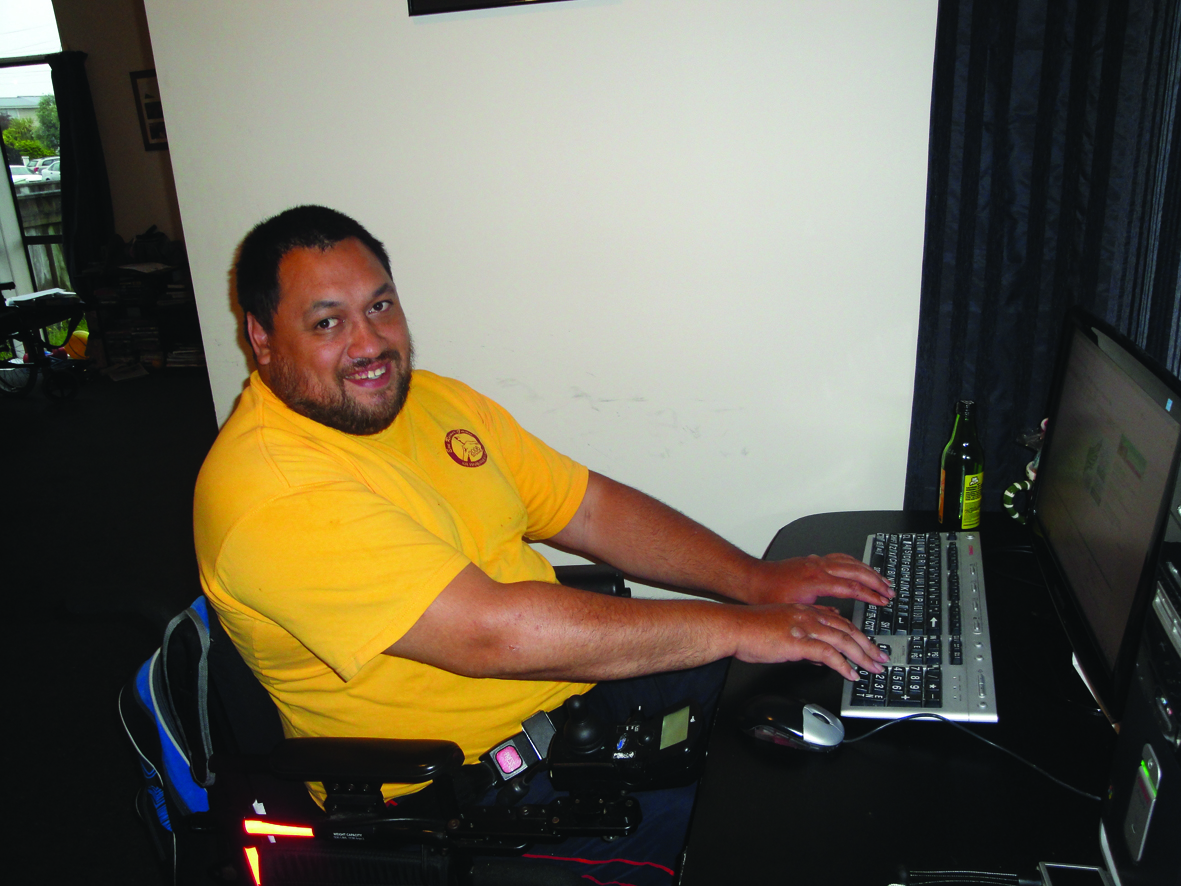 Citation: Ministry of Health. 2015. Demographic Information of Clients Using the Ministry of Health’s Disability Support Services as at September 2013. Wellington: Ministry of Health.Published in April 2015
by the Ministry of Health
PO Box 5013, Wellington 6145, New ZealandISBN: 978-0-478-44491-9 (online)
HP 6132This document is available at www.health.govt.nz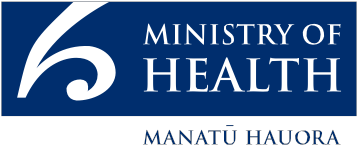  This work is licensed under the Creative Commons Attribution 4.0 International licence. In essence, you are free to: share ie, copy and redistribute the material in any medium or format; adapt ie, remix, transform and build upon the material. You must give appropriate credit, provide a link to the licence and indicate if changes were made.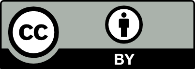 ContentsExecutive summary	ixIntroduction	1Purpose	1Audience	1Scope	1Exclusions	2Terminology	2Methodology	3Demographic profile data	3Client transaction data	3Statistics New Zealand census data	3DSS clients compared with the New Zealand population	4Age and sex	4Ethnicity	5Disability services	7Disability Support Services groups	7Overall client demographics	8Age and sex	8Ethnicity	10Ethnicity-age profiles	11Marital status	12Accommodation	12Deprivation	13Location	15District health board area	16Principal disabilities	17Disability top 10	18Support package allocation	19Needs Assessment Service Coordination organisations	20Client demographics by service	22Home and community support	22Carer support	28Community residential services	38Supported living	44Respite care services	49Client demographics by disability	56Intellectual disability	56Physical disability	59Autism spectrum disorder	61Sensory disability	64Neurological disability	67Service usage by ethnicity	70Client turnover	72Introduction	72New clients	72Terminating clients	77Deceased clients	82Turnover rates	84National and international disability trends	85New Zealand disability trends	85Australian Disability Demographics 2011–12	86United Kingdom Family Resources Survey	89Canada disability rates, 2006	91WHO 2011 World Report on Disability	92Glossary	93References	94AppendicesAppendix 1: Down syndrome	95Appendix 2: Total client demographics excluding ASD	97Appendix 3: Disability types	98Appendix 4: Demographics of day-programme clients	102List of TablesTable 1:	Ethnicity of DSS clients compared with the New Zealand population, aged
0–79 years	5Table 2:	Client numbers per service type	7Table 3:	DSS clients by age and sex, September 2013	8Table 4:	DSS clients by age and ethnicity	10Table 5:	DSS clients by marital status and sex	12Table 6:	DSS clients by accommodation type and sex	12Table 7:	DSS clients by ethnicity and deprivation level	14Table 8:	DSS clients by ethnicity and region	15Table 9:	DSS clients by district health board area and deprivation level	16Table 10:	DSS clients by sex and class of principal disability	17Table 11:	DSS clients by the 10 most prevalent disability types	18Table 12:	DSS clients by SPA level and age	19Table 13:	DSS clients by NASC	20Table 14:	HCSS clients by age and sex	22Table 15:	HCSS by age and ethnicity	23Table 16:	HCSS clients by marital status	24Table 17:	HCSS clients by sex and accommodation type	25Table 18:	HCSS clients by region and ethnicity	26Table 19:	HCSS clients by principal disability type and sex	27Table 20:	HCSS clients by SPA level and sex	28Table 21:	Care support clients by age and sex	29Table 22:	Carer support clients by age and ethnicity	30Table 23:	Carer support clients by sex and accommodation type	31Table 24:	Carer support clients by marital status and sex	31Table 25:	Carer support clients by ethnicity and deprivation level	32Table 26:	Carer support clients by region and ethnicity	33Table 27:	Carer support clients by district health board (DHB) and deprivation level	34Table 28:	Carer support clients by sex and principal disability	35Table 29:	Carer support clients by support package allocation (SPA) level and sex	36Table 30:	Age distribution of full-time carers receiving a carer support subsidy	37Table 32:	Community residential services clients by age and sex	38Table 33:	Community residential services clients by ethnicity and age	39Table 34:	Community residential services clients by marital status and sex	40Table 35:	Community residential services clients by accommodation type and sex	41Table 36:	Community residential services clients by region and ethnicity	41Table 37:	Community residential services clients by principal disability and sex	42Table 38:	Community residential services clients by SPA level and sex	43Table 39:	Clients receiving supported living services, by age and sex	44Table 40:	Clients receiving supported living services, by ethnicity and age	45Table 41:	Clients receiving supported living services, by marital status and sex	46Table 42:	Clients receiving supported living services, by accommodation type and sex	46Table 43:	Clients receiving supported living services, by ethnicity and region	47Table 44:	Clients receiving supported living services, by principal disability and sex	48Table 45:	Clients receiving supported living services by SPA level and sex	49Table 46:	Respite care users by age and sex	50Table 47:	Respite care users by age and ethnicity	51Table 48:	Respite care users by sex and marital status	52Table 49:	Respite care users by sex and accommodation type	52Table 50:	Respite care users by ethnicity and region	53Table 51:	Respite care users by sex and disability type	54Table 52:	Respite care users by SPA level and sex	55Table 53:	Clients with intellectual disability by age and sex	57Table 54:	Clients with intellectual disability by ethnicity and deprivation	58Table 55:	Clients with physical disability by age and sex	59Table 56:	Clients with physical disability by ethnicity and deprivation	60Table 57:	Clients with ASD by age and sex	61Table 58:	ASD clients by ethnicity and deprivation	62Table 59:	ASD clients by sex and service usage	63Table 60:	Sensory disability clients by age and sex	65Table 61:	Clients with sensory disability by ethnicity and deprivation	66Table 62:	Clients with neurological disability by age and sex	67Table 63:	Clients with neurological disability by ethnicity and deprivation	68Table 64:	New clients by sex and age	73Table 65:	New clients by ethnicity and deprivation decile	74Table 66:	New clients by principal disability	75Table 67:	New clients by service used	76Table 68:	Reasons for client terminating with DSS	77Table 69:	Terminating clients by sex and age	78Table 70:	Terminating clients by ethnicity	79Table 71:	Terminating clients by principal disability	79Table 72:	Terminating clients by service used	80Table 73:	Deceased clients by age and sex	82Table 74:	Deceased clients by ethnicity	83Table 75:	Deceased clients by service used	83Table 76:	Net movement of clients entering and departing DSS	84Table 77:	Australian disabled people by service type 2007–2012	86Table 78:	Australian disability service users by age	87Table 79:	Australian disabled people using government-funded supports by principal disability	88Table 80:	Australian disability clients by residential setting	89Table 81:	Canadian people with disabilities by age and sex	91Table A1:	Down syndrome clients by age and sex	95Table A3:	Principal disability types by numbers of DSS clients	98Table A4:	Day-programme clients by age and sex	102Table A5:	Day-programme clients by age and ethnicity	103Table A6:	Day-programme clients by region	104Table A7:	Day-programme clients by principal disability	105Table A8:	Day-programme clients by SPA level	106List of figuresFigure 1:	Age and sex of DSS clients compared with the New Zealand population, 2013	4Figure 2:	Ethnicity of DSS clients compared with the New Zealand population, aged
0–79 years	5Figure 3:	DSS client profiles by age/sex	9Figure 4:	DSS clients by age and ethnicity	10Figure 5:	DSS clients by main ethnicity group	11Figure 6:	DSS clients by accommodation type and sex	13Figure 7:	DSS clients by ethnicity and deprivation level	14Figure 8:	DSS clients by ethnicity and region	15Figure 9:	DSS clients by district health board area and deprivation level	17Figure 10:	DSS clients by sex and class of principal disability	18Figure 11:	DSS clients by the 10 most prevalent disability types	19Figure 12:	DSS clients by SPA level and age	20Figure 13:	DSS clients by NASC	21Figure 14:	HCSS clients by age and sex	23Figure 15:	HCSS by age and ethnicity	24Figure 16:	HCSS clients by region and ethnicity	26Figure 17:	HCSS clients by principal disability type and sex	27Figure 18:	HCSS clients by SPA level and sex	28Figure 19:	Age/sex of carer support clients	29Figure 20:	Carer support clients by age and ethnicity	30Figure 21:	Carer support clients by ethnicity and deprivation level	32Figure 22:	Carer support clients by region and ethnicity	33Figure 23:	Carer support clients by district health board (DHB) and deprivation level	35Figure 24:	Carer support clients by sex and principal disability	36Figure 25:	Carer support clients by support package allocation (SPA) level and sex	36Figure 26:	Age distribution of full-time carers receiving a carer support subsidy	37Figure 28:	Age/sex of community residential services clients	39Figure 29:	Community residential services clients by ethnicity and age	40Figure 30:	Community residential services clients by region and ethnicity	42Figure 31:	Community residential services clients by principal disability and sex	43Figure 32:	Community residential services clients by SPA level and sex	43Figure 33:	Age/sex of clients receiving supported living services	44Figure 34:	Clients receiving supported living services, by ethnicity and age	45Figure 35:	Clients receiving supported living services, by ethnicity and region	47Figure 36:	Clients receiving supported living services, by principal disability and sex	48Figure 37:	Clients receiving supported living services by SPA level and sex	49Figure 38:	Age/sex of respite care users	50Figure 39:	Respite care users by age and ethnicity	51Figure 40:	Respite care users by ethnicity and region	53Figure 41:	Respite care users by sex and disability type	54Figure 42:	Respite care users by SPA level and sex	55Figure 43:	Age/sex of clients with intellectual disability	57Figure 44:	Clients with intellectual disability by ethnicity and deprivation	58Figure 45:	Clients with physical disability by age and sex	59Figure 46:	Clients with physical disability by ethnicity and deprivation	60Figure 47:	Age/sex of clients with ASD	62Figure 48:	ASD clients by ethnicity and deprivation	63Figure 49:	ASD clients by sex and service usage	64Figure 50:	Age/sex of clients with sensory disabilities	65Figure 51:	Clients with sensory disability by ethnicity and deprivation	66Figure 52:	Age/sex of clients with neurological disability	68Figure 53:	Clients with neurological disability by ethnicity and deprivation	69Figure 54:	Overall service usage by ethnicity	70Figure 55:	Service usage by clients of European/Other ethnicity	70Figure 56:	Service usage by clients of Māori ethnicity	70Figure 57:	Service usage by clients of Pacific ethnicity	71Figure 58:	Service usage by clients of Asian ethnicity	71Figure 59:	Age/sex of new clients	73Figure 60:	New clients by ethnicity and deprivation decile	74Figure 61:	New clients by principal disability	75Figure 62:	New clients by service used	76Figure 63:	Age/sex of terminating clients	78Figure 64:	Terminating clients by ethnicity	79Figure 65:	Terminating clients by principal disability	80Figure 66:	Terminating clients by service used	81Figure 67:	Age/sex of deceased clients	82Figure 68:	Deceased clients by ethnicity	83Figure 69:	Deceased clients by service used	84Figure 70:	Change in number of clients receiving each service in Australia 2007–2012	86Figure 71:	Australian disability service users by age	87Figure 72:	Australian disabled people using government-funded supports by principal disability	88Figure 73:	Canadian people with disabilities by age and sex	91Figure A1:	Down syndrome clients by age and sex	96Figure A2:	Total DSS clients	97Figure A3:	Total DSS clients excluding ASD clients	97Figure A4:	Day-programme clients by age and sex	103Figure A5:	Day-programme clients by age and ethnicity	104Figure A6:	Day-programme clients by region	105Figure A7:	Day-programme clients by principal disability	106Figure A8:	Day-programme clients by SPA level	107Executive summaryIntroductionThe purpose of this report is to provide demographic information about the disabled people allocated the majority of disability support services funded by the Ministry of Health’s Disability Support Services (DSS), that is: home and community support, carer support, community residential, supported living and respite.The report excludes disabled people allocated the following services: equipment and modifications, behaviour support, child development and assessment, treatment and rehabilitation.It is important to note that the report is based on information about services allocated to people by the Needs Assessment and Service Coordination organisations. It is not based on services used.This report presents its findings in a variety of ways in acknowledgement of the specific focus of different interest groups.Overall client demographicsSignificantly more males (56%) than females (44%) receive disability support services. Males dominate the age groups from 5–25 years; females dominate the 50–70 years age groups.The ethnicity percentages are: 69% European/Other, 16% Māori, 6% Pacific, 5% Asian, with 4% of unknown ethnicity.The Māori and Pacific age profiles reflect the lower life expectancy of these groups.Among Asian clients, males have a significant presence in the 5–24 years age group.The distribution of clients is skewed towards high-deprivation deciles. Māori and Pacific are over-represented in high-deprivation deciles, with 44% of Māori and 53% of Pacific clients in deciles 9 or 10. Asian and European clients are fairly evenly spread across all deprivation deciles.Males make up 57% of clients with intellectual disabilities. Females make up 58% of clients with physical disabilities. Males (80%) dominate the clients with autism spectrum disorder (ASD).As at September 2013, 51% of the clients receiving home and community support had a physical disability.Disability support servicesHome and community supportPeople with physical disabilities make up 38% of the clients receiving home and community support.25% of home and community support clients have very high Support Package Allocations.Carer supportPeople with intellectual disabilities make up 42% of the clients receiving carer support.Residential careThere are significantly more males than females in residential care.Pacific and Asian clients do not use residential care services to a significant degree.People with intellectual disabilities account for 73% of the clients in residential care.Supported livingThe age distribution of clients in supported living is flat across ages 20–59 years.Supported living clients are heavily skewed towards high-deprivation deciles, especially Māori and Pacific clients. Asian supported living clients are highest in the middle deprivation decile range.People with intellectual disabilities make up 63% the clients using supported living.Respite careRespite care is used predominantly for teenagers.Māori represent 20% and Pacific represent 7% of the clients using respite care.Disability typesIntellectual disabilitiesAmongst people with intellectual disabilities, Māori are over-represented (19%) in disability support services compared to 16% of all clients being Māori.27% of clients with intellectual disabilities are in the 9–10 deprivation deciles.Physical disabilitiesFemales make up 63% of clients with a physical disability.61% of physical disability clients are aged between 45 and 74 years.30% of physical disability clients are in the 9–10 deprivation deciles.Māori and Pacific clients make up a large proportion of clients with a physical disability in the high-deprivation deciles.Autism spectrum disorderThe clients with ASD are very dominantly male (80%).The majority (75%) of ASD clients are 5–19 years old.ASD clients are evenly distributed across all deprivation deciles.Asian clients make up a disproportionately large portion (12%) of those with ASD using disability support services, as against 5% of total clients.TrendsThe number of clients receiving disability support services grew by 2.1% in 2013. There was an intake of 7.6% and an outflow of 5.5% in that year.Carer support is the fastest growing support at 3.65% per year.Residential care, as a group, is declining at 1.77% per year.All service groups, except supported living, showed steady growth from 2008 up to the year ending June 2012 and a slight decline to the year ending June 2013.Supported living showed growth in each year, but its rate of growth declined in the year ending June 2013.IntroductionPurposeThe purpose of this report is to inform decision-making regarding planning and procuring disability support services.The report provides demographic information about the disabled people and their families/ whānau who use the services funded by Disability Support Services (DSS) of the New Zealand Ministry of Health (the Ministry). It also provides information about trends in disability support within New Zealand and in other comparable countries.AudienceThe principal audience of this document is the staff and managers of DSS who are involved in developing annual business and procurement plans as well as the next four-year DSS strategic plan.ScopeThe report provides demographic information obtained from the Ministry’s Socrates database collected by the Needs Assessment Service Coordination (NASC) organisation from the disabled people who are accessing Ministry-funded disability support services.The information relates to people who were receiving the following disability support services as at September 2013:home and community supportcarer supportcommunity residentialsupported livingrespite.The demographics presented relate to:agesexethnicitymarital statustype of accommodationlocation within New Zealanddistrict health board (DHB) areadeprivationtype of disabilitysupport package allocation (SPA)Needs Assessment Service Coordination (NASC)trend information.ExclusionsIt is important to note that this report excludes people receiving the following Ministry-funded services as they are not recorded in the Socrates database:equipment and modificationschild developmentassessment, treatment and rehabilitationbehaviour support.It is important to note that the report is based on information about services allocated to people by the Needs Assessment Service Coordination organisations. It is not based on services used.TerminologyThroughout this report, we have used the noun ‘client’ to refer to a person with a disability who receives a service from DSS.MethodologyThis report analyses data about people who were using Ministry-funded disability support services as at September 2013.Demographic profile dataThe majority of the data discussed in this report was derived from the Ministry’s Socrates database in an extract provided by the Contract and Information Support (CIS) team within the National Services Purchasing Unit. The Socrates database includes all clients who have ever been assessed by NASC for eligibility to access Ministry-funded disability support services. There are 16 NASCs across New Zealand.The extract obtained for the purposes of this report included all NASC clients with a client status of ‘active’, that is, clients who are currently working with NASCs. Two fields were manually added to this extract: NASC Name, and General Ledger Account Description, both fields were added to assist the readability of the extract.The extract contained one record for each client for each service being delivered to that client. This means that the demographic data for any client accessing multiple services appears more than once, that is, in each service-related table.A copy of the extract was used to make a table with one record per client. A second extract was provided for the geospatial information on each client. This extract was taken at a time when Socrates had geospatial data, as meshblock numbers, for 94% of clients. The meshblock data was used to assign clients to district health board (DHB) areas, district authority areas, and deprivation deciles.Client transaction dataA third extract from Socrates contained records of major changes in client status (active or Inactive) over the period 1 January 2013 to 25 September 2013 inclusive. This was used to inform the section of the report devoted to client turnover.Statistics New Zealand census dataWhen this report was initially being prepared in late 2013, only a limited range of provisional data was available from the 2013 census. Hence the majority of comparisons with the New Zealand population made in the report use the 2006 New Zealand census data.During 2014, some parts of the report were updated to compare with 2013 census data, which became available in mid-2014.Note: Many tables do not total 100% due to rounding.DSS clients compared with the New Zealand populationThere are notable differences between the age and sex demographics of DSS clients compared with the overall New Zealand population, using the 2013 census data.Age and sexFigure 1: Age and sex of DSS clients compared with the New Zealand population, 2013Observations:DSS clients are more concentrated in the 5–19 and 45–65 age groups.Generally eligibility for DSS services is for people aged under 65, hence the lower numbers of people in the over 65 age groups compared with the general population.EthnicityA comparison can also be made between DSS clients’ ethnicities in 2013 compared with the 2013 census ethnicity statistics for people aged 0–79 years. (As at September 2013, there were only 47 people aged 80+ years who were clients of DSS.)Table 1: Ethnicity of DSS clients compared with the New Zealand population,
aged 0–79 yearsFigure 2: Ethnicity of DSS clients compared with the New Zealand population,
aged 0–79 yearsObservations:European/Other and Pacific ethnicities are slightly under-represented in the DSS client group.Asian ethnicity is significantly under-represented in DSS services.Māori are slightly over-represented in the DSS client group.Caveat: Care is needed when making inferences from comparisons between DSS and New Zealand wide numbers for the following reasons:New Zealand population statistics are based on people’s chosen ethnicity and people may, and do, have multiple ethnicities.DSS ethnicities are ‘prioritised’, and this will tend to exaggerate Māori and Pacific over Asian, European and Other.Disability servicesDisability Support Services groupsThe Socrates database provides client and service delivery information for the following services.Table 2: Client numbers per service typeThis report considers the following major services:home support (also referred to as home and community support)carer supportcommunity residential servicessupported livingrespite.Day programmes are predominantly funded by the Ministry of Social Development, and this service has not been analysed in detail in this report. However, the Ministry of Health does fund day programmes for 2300 people and Appendix 4: Demographics of day-programme clients provides some demographic analysis of this group.Overall client demographicsThis section shows the demographic details of all the clients receiving services from DSS service providers. The total number of clients as at 12 September 2013 was 31,101.Age and sexTable 3: DSS clients by age and sex, September 2013Figure 3: DSS client profiles by age/sexObservations:There are significantly more males (56%) than females (44%) using DSS services.There are two high points in the age profiles of DSS clients: one in teenage years and the second in the 50–69 years age groups.Males dominate the age groups from 0–25 years, and females are significantly more numerous than males in the 50–70 years age groups.EthnicityTable 4: DSS clients by age and ethnicityFigure 4: DSS clients by age and ethnicityObservation:The age profiles for Māori and Pacific DSS clients reflect the lower life expectancies of these groups in wider society.Ethnicity-age profilesThere are distinct differences in the age profiles of the four main ethnic groups.Figure 5: DSS clients by main ethnicity groupMarital statusTable 5: DSS clients by marital status and sexObservations:Marital status is not recorded for 65% of DSS clients.Of DSS clients where data is recorded, 73% do not have partners.AccommodationTable 6: DSS clients by accommodation type and sexFigure 6: DSS clients by accommodation type and sexObservations:Almost half of DSS clients live in their own or their family home, and over half (57%) of these are male.The accommodation profiles for male and female DSS clients are generally similar.The greater number of males in most accommodation options presumably reflects the greater number of males receiving disability support services. The slight predominance of females in rest homes / continuing care hospitals may reflect the longer life span of females.DeprivationThe New Zealand census statistics allocate a deprivation decile to each meshblock where:a meshblock is one of thousands of small adjacent geographical areas in New Zealandeach client is assigned to a meshblock through their addressa decile rating is calculated for each meshblock, based on the average income of all census respondents within that meshblockthe higher the decile number, the higher the deprivation level.The information in this section was generated when geospatial coding in the Socrates database was at 94%.Table 7: DSS clients by ethnicity and deprivation levelFigure 7: DSS clients by ethnicity and deprivation levelObservations:The distribution of DSS clients is skewed towards the higher-deprivation deciles.Māori and Pacific clients are over-represented in high-deprivation deciles:44% of Māori clients are in deciles 9 or 10.53% of Pacific clients are in deciles 9 or 10.Asian and European clients are fairly evenly spread across all deprivation deciles.LocationTable 8: DSS clients by ethnicity and regionNote: This table was generated when geospatial coding in the database was at 94%.Figure 8: DSS clients by ethnicity and regionObservations:Half of DSS clients reside in the three most populated regions, which include the major cities of Auckland, Christchurch and Hamilton.75% of clients reside in the six most populated regions in the country.68% of Asian clients reside in the Auckland region, with no Asian clients residing in the West Coast or Tasman regions.74% of Pacific clients reside in the Auckland region.District health board areaTable 9: DSS clients by district health board area and deprivation levelNotes:	This table was generated when geospatial coding in Socrates was at 94%, hence not all clients are included.	Otago and Southland DHBs were subsequently merged to form Southern DHB.Figure 9: DSS clients by district health board area and deprivation levelObservation:Counties Manukau, Waikato and Auckland DHBs have a significantly higher proportion (40%) of clients in deciles 9 and 10.Principal disabilitiesEach DSS client is recorded in Socrates with a principal disability (see Appendix 3: Disability types). Some clients have multiple disability types, and occasionally a client will have two principal disabilities. Only the first principal disability is referred to in the data presented in this report.There are six disability classes: intellectual, physical, autism spectrum disorder (ASD), sensory, neurological and not DSS, for example, mental health, cancer, medical.Table 10: DSS clients by sex and class of principal disabilityFigure 10: DSS clients by sex and class of principal disabilityObservations:Almost half of all DSS clients have an intellectual disability.A further quarter have a physical disability.Males are predominant in the groups of clients with autism (79%) and intellectual disabilities (57%).Females (58%) are predominant in the group of clients with physical disabilities.Disability top 10Ten disability types account for almost three-quarters of DSS clients.Table 11: DSS clients by the 10 most prevalent disability typesFigure 11: DSS clients by the 10 most prevalent disability typesObservations:Stroke and cerebral palsy are the two most common physical disability types amongst DSS clients.Support package allocationEach DSS client has a support package allocation (SPA) determined by their NASC on the basis of a detailed needs assessment.Table 12: DSS clients by SPA level and ageFigure 12: DSS clients by SPA level and ageObservation:Medium SPA levels are more common in the 5–19 years age groups.Needs Assessment Service Coordination organisationsTable 13: DSS clients by NASCFigure 13: DSS clients by NASCObservation:Taikura Trust in Auckland is more than twice as large as the second largest NASC and works with 30% of DSS clients.Client demographics by serviceHome and community supportThis section provides demographic profiles for the 14,969 DSS clients who are receiving home and community support services (HCSS).Age and sexTable 14: HCSS clients by age and sexFigure 14: HCSS clients by age and sex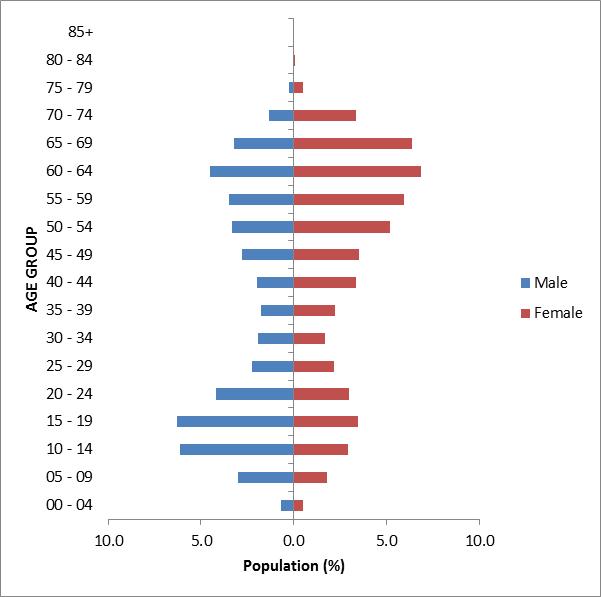 Observations:There are more female than male HCSS clients.There are two peaks in the age distribution of HCSS clients: male teenagers and females in the 55–69-year age range.EthnicityTable 15: HCSS by age and ethnicityFigure 15: HCSS by age and ethnicityObservations:European/Other and Pacific clients are slightly over-represented in the HCSS client group.Māori clients are slightly under-represented (compared with 16.2% of all DSS clients).Marital statusTable 16: HCSS clients by marital statusObservations:Marital status was not recorded for most clients (60%).Of the clients who did record marital status, 76% were not in any form of partnership or marriage.AccommodationTable 17: HCSS clients by sex and accommodation typeObservation:Of the HCSS clients whose accommodation type was recorded, the majority (65%) lived in their own home or their family home.LocationTable 18: HCSS clients by region and ethnicityFigure 16: HCSS clients by region and ethnicityObservations:The data shows that 31% of HCSS clients live in the Auckland region.The Auckland region has the largest ethnic diversity of HCSS clients: 55% European/Other; 17% Pacific; 12% Māori; 12% Asian.Principal disabilityTable 19: HCSS clients by principal disability type and sexFigure 17: HCSS clients by principal disability type and sexObservation:The single largest principal disability type among HCSS clients is physical disabilities (38.2%).Support package allocationTable 20: HCSS clients by SPA level and sexFigure 18: HCSS clients by SPA level and sexObservations:Two-thirds of HCSS clients have high (43%) or medium (29%) SPAs.One-quarter of HCSS clients have very high SPAs.Carer supportThis section provides demographic profiles for the 15,890 DSS clients whose carers were allocated the carer support subsidy of $76 per day in order to access a break from caring.The NASC assesses the number of days per year allocated to each carer on the basis of need. Some of these clients also appear in demographics for other services.Age and sexTable 21: Care support clients by age and sexFigure 19: Age/sex of carer support clients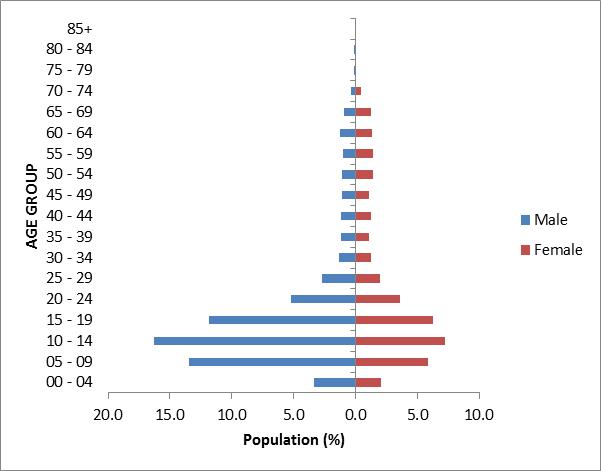 Observation:Young (5–19 years age group) males are significantly over-represented among clients whose carers received carer support.EthnicityTable 22: Carer support clients by age and ethnicityFigure 20: Carer support clients by age and ethnicityObservations:Māori, Pacific and Asian clients are over-represented among the DSS clients using carer support.European/Other are under-represented in carer support, compared with 68.8% in the DSS client population.AccommodationTable 23: Carer support clients by sex and accommodation typeObservation:Two-thirds of carer support clients are living in their own homes.Marital statusTable 24: Carer support clients by marital status and sexObservations:Marital status was not recorded for 68% carer support clients.Of the remaining clients, carer support is used mostly by clients who have do not have partners.DeprivationTable 25: Carer support clients by ethnicity and deprivation levelNote: This table was generated when geospatial coding in the Socrates database was at 94%, hence the total figure of 15,431 does not equate with the full number of carer support clients (15,890).Figure 21: Carer support clients by ethnicity and deprivation levelObservations:The distribution of clients is markedly skewed towards high-deprivation deciles.Māori and Pacific clients using carer support are significantly skewed towards high-deprivation deciles.LocationTable 26: Carer support clients by region and ethnicityFigure 22: Carer support clients by region and ethnicityObservations:The majority (38%) of carer support clients live in the Auckland region.Auckland is the only region where less than half (47%) of carer support are European/Other.DHB areaTable 27: Carer support clients by district health board (DHB) and deprivation levelNote: This table was generated when geospatial coding in the database was at 94%.Figure 23: Carer support clients by district health board (DHB) and deprivation levelObservations:Overall, 25% of DSS clients live in deprivation deciles 9 and 10.In the Counties Manukau DHB area, 39% of clients are in deciles 9 and 10.Principal disabilityTable 28: Carer support clients by sex and principal disabilityFigure 24: Carer support clients by sex and principal disabilityObservation:Two-thirds of carer support clients have intellectual disabilities or ASD.Support package allocationTable 29: Carer support clients by support package allocation (SPA) level and sexFigure 25: Carer support clients by support package allocation (SPA) level and sexObservation:Most carer support clients have medium to high SPA levels.Age of carersTable 30: Age distribution of full-time carers receiving a carer support subsidyNote: There are fewer carers than there are care support clients as some carers care for more than one client.Figure 26: Age distribution of full-time carers receiving a carer support subsidy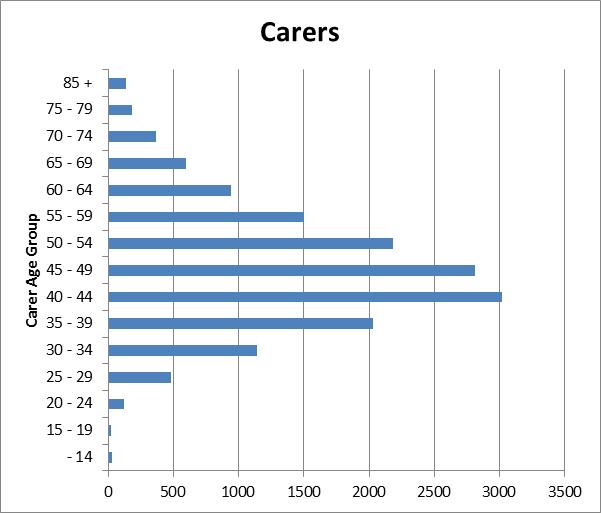 Observations:Date of birth of the carer was recorded for 98% of carers who receive the carer support subsidy.Just over 8% of carers are past the New Zealand standard retirement age of 65 years.Community residential servicesThis section provides demographic profiles of the 6475 DSS clients receiving community residential services. It does not analyse residential clients living in hospitals or rest home services.Some community residential clients will also appear in demographics for other services.Age and sexTable 32: Community residential services clients by age and sexFigure 28: Age/sex of community residential services clients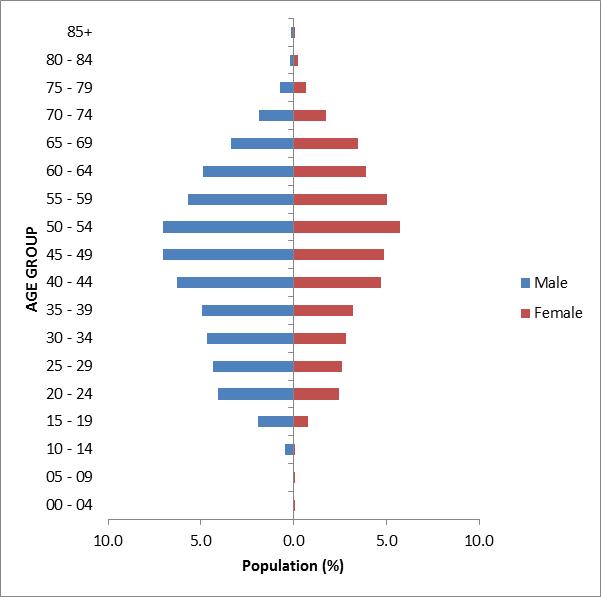 Observations:There are significantly more males than females using community residential services.The 45–54 age groups are the largest for both males and females.EthnicityTable 33: Community residential services clients by ethnicity and ageFigure 29: Community residential services clients by ethnicity and ageObservations:Pacific and Asian clients are significantly under-represented users of residential services.Māori are well represented in all age groups between 15 and 64 years.European/Other clients are over-represented in all age groups between 10 and 79 years.Marital statusTable 34: Community residential services clients by marital status and sexObservations:Marital status is not recorded for almost two-thirds of community residential services clients.Of those who did record marital status, 16% were in some form of partnership.AccommodationTable 35: Community residential services clients by accommodation type and sexObservation:The majority (80%) of clients are living in community residential homes.LocationTable 36: Community residential services clients by region and ethnicityFigure 30: Community residential services clients by region and ethnicityPrincipal disabilityTable 37: Community residential services clients by principal disability and sexFigure 31: Community residential services clients by principal disability and sexObservation:Three-quarters of clients in community residential services have an intellectual disability.Support package allocationTable 38: Community residential services clients by SPA level and sexFigure 32: Community residential services clients by SPA level and sexObservation:Over 90% of community residential services clients have high or very high support package allocations (SPAs).Supported livingThis section provides demographic profiles of the 2797 DSS clients receiving supported living services. Some of these clients will also appear in demographics for other services.Age and sexTable 39: Clients receiving supported living services, by age and sexFigure 33: Age/sex of clients receiving supported living services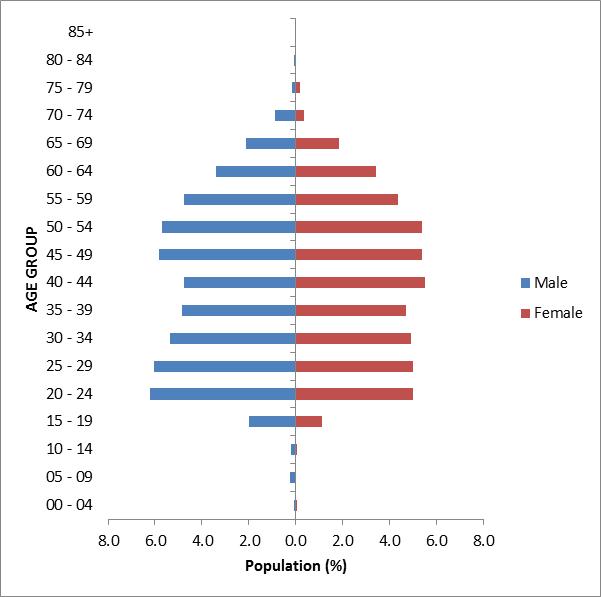 Observations:There are slightly more males than females receiving supported living services.The age distribution is relatively flat across ages 20–59 years.EthnicityTable 40: Clients receiving supported living services, by ethnicity and ageFigure 34: Clients receiving supported living services, by ethnicity and ageObservations:European/Other are significantly over-represented amongst users of supported living services.Māori are slightly under-represented.Pacific and Asian are significantly under-represented.Marital statusTable 41: Clients receiving supported living services, by marital status and sexObservations:Marital status was not recorded for most clients.Of the remaining clients, supported living is used mainly by clients without a partner.AccommodationTable 42: Clients receiving supported living services, by accommodation type and sexObservations:One-third of clients receiving supported living services are living in their own or the family home.Almost another third live in rental accommodation.LocationTable 43: Clients receiving supported living services, by ethnicity and regionFigure 35: Clients receiving supported living services, by ethnicity and regionObservation:The Bay of Plenty and Otago regions are significantly over-represented in numbers of people using supported living services.Principal disabilityTable 44: Clients receiving supported living services, by principal disability and sexFigure 36: Clients receiving supported living services, by principal disability and sexObservation:The majority of clients receiving supported living services have an intellectual disability (63%).Support package allocationTable 45: Clients receiving supported living services by SPA level and sexFigure 37: Clients receiving supported living services by SPA level and sexObservation:Most clients receiving supported living services have medium (35%) or high (52%) support package allocations (SPA).Respite care servicesThis section provides demographic profiles of the 1637 DSS clients receiving respite care services. Some of these clients will also appear in demographics for other services.Age and sexTable 46: Respite care users by age and sexFigure 38: Age/sex of respite care users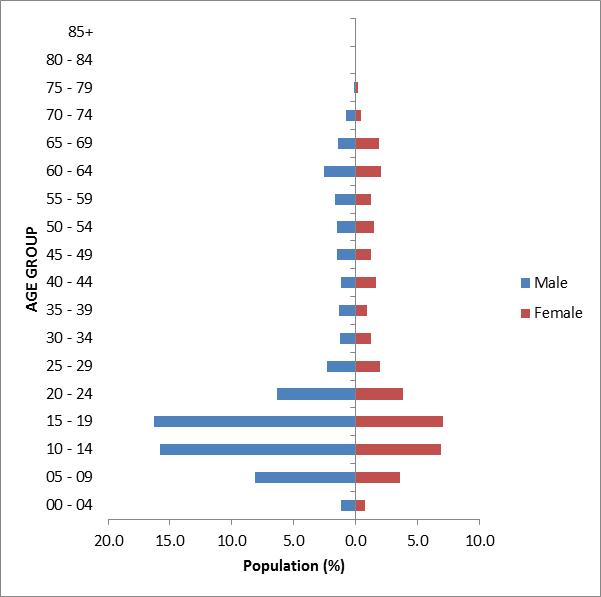 Observations:There are significantly more males (63%) than females using respite care.About 70% of respite care users are under the age of 25 years.EthnicityTable 47: Respite care users by age and ethnicityFigure 39: Respite care users by age and ethnicityObservations:European/Other and Asian people are slightly under-represented amongst users of respite care.Māori and Pacific people are slightly over-represented amongst users of respite care.Marital statusTable 48: Respite care users by sex and marital statusObservation:Almost three-quarters of people for whom marital status is recorded are single. This aligns with the large numbers of respite clients who are aged under 19 years.AccommodationTable 49: Respite care users by sex and accommodation typeObservation:The majority of respite care users live in their own home or the family home.LocationTable 50: Respite care users by ethnicity and regionFigure 40: Respite care users by ethnicity and regionObservations:There are marked disparities in regional use of respite care.The Wellington region is over-represented, with 9% of the country’s DSS clients living in the region, but 15% of those clients using respite care.The Canterbury region is under-represented, with 13.5% of the country’s DSS clients living in the region, but only 8% of those clients using respite care.Principal disabilityTable 51: Respite care users by sex and disability typeFigure 41: Respite care users by sex and disability typeObservation:Clients with intellectual disabilities make up 46% of respite care users.Support package allocationTable 52: Respite care users by SPA level and sexFigure 42: Respite care users by SPA level and sexObservation:Most respite care users have high (43%) to very high (47%) support package allocations (SPA).Client demographics by disabilityThis section focuses on five specific disability types and provides the demographic profiles of the disability support service users with each of these disabilities.While all clients are recorded as having one principal disability, some clients listed two principal disabilities. This report focuses on only the first principal disability that was presented.See also Appendix 3: Disability.Intellectual disabilityThis section relates to clients who have one of the following disabilities:birth asphyxia or intrauterine hypoxiaDown syndrome (Trisomy 21)fragile X syndromeintellectual disability (ID), type not specifiedlearning disability/difficulty/delay, type not specifiedother intellectual, learning or developmental disorderdevelopmental delay, type not specifiedEdwards’ syndrome (Trisomy 18)hydrocephalus/hydrocephalyKlinefelter’s syndromemicrocephalus/microcephaly.For an analysis of clients with Down syndrome, see Appendix 1: Down.Age and sexTable 53: Clients with intellectual disability by age and sexFigure 43: Age/sex of clients with intellectual disability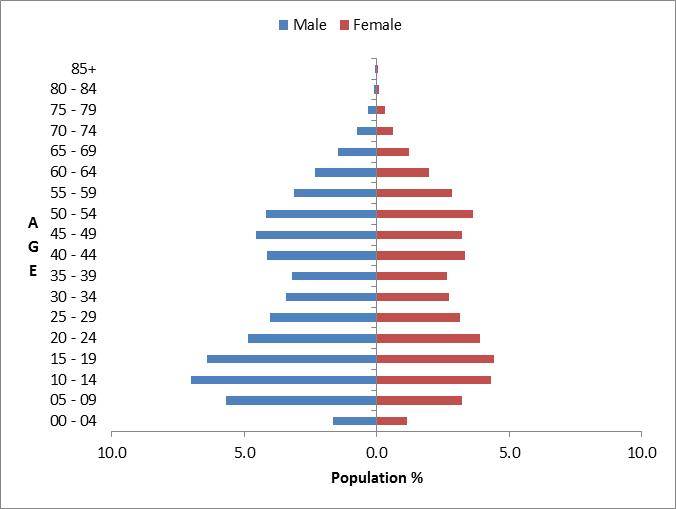 Observations:There are significantly more males (57%) with an intellectual disability using DSS than females.There are two peaks in the age group profiles for both sexes: 10–19 years and 40–54 years.Ethnicity and deprivationTable 54: Clients with intellectual disability by ethnicity and deprivationFigure 44: Clients with intellectual disability by ethnicity and deprivation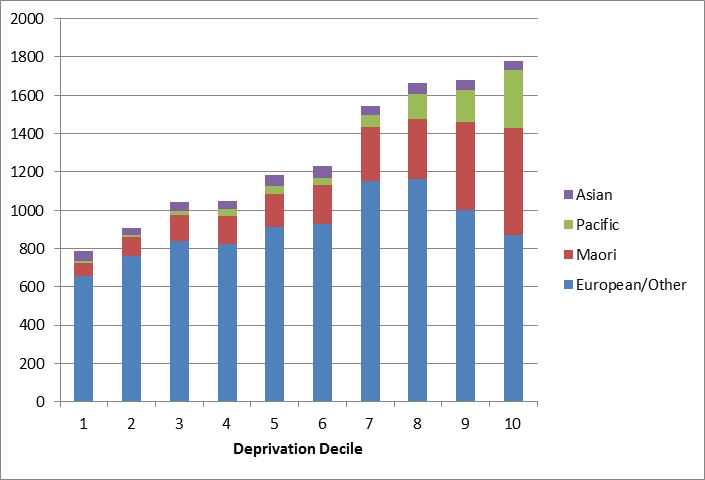 Observations:Māori and European/Other clients are over-represented for intellectual disability across all deciles.Asian and Pacific clients are under-represented across all deciles.Māori and Pacific clients with intellectual disabilities are strongly over-represented in the highest deprivation deciles.Physical disabilityAge and sexTable 55: Clients with physical disability by age and sexFigure 45: Clients with physical disability by age and sex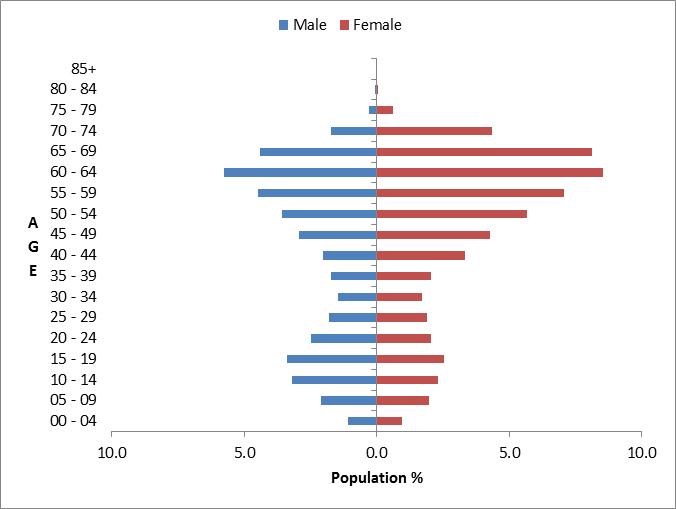 Observations:Females make up 60% of clients with a physical disability.Clients with a physical disability are a markedly prevalent in the older age groups, with 59% of clients aged over 45 years.Ethnicity and deprivationTable 56: Clients with physical disability by ethnicity and deprivationFigure 46: Clients with physical disability by ethnicity and deprivation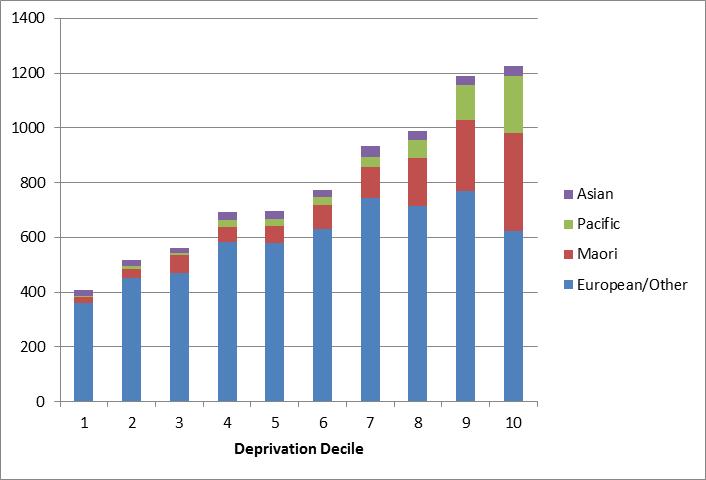 Observations:European/Other clients with physical disability are over-represented across all deciles.Just under one-third (30%) of clients with physical disabilities are in the 9–10 deprivation deciles.Māori and Pacific clients make up a large proportion in the high-deprivation deciles.Autism spectrum disorderThis section describes clients who have one of the following disabilities:Asperger’s syndromeautism spectrum disorder (ASD)other ASD.Age and sexTable 57: Clients with ASD by age and sexFigure 47: Age/sex of clients with ASD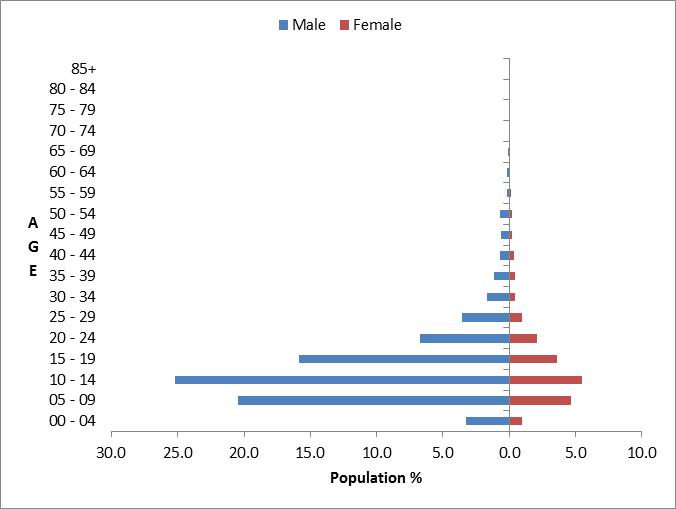 Observations:ASD clients are predominantly male (79%).ASD clients are predominantly young (65% of ASD clients are less than 15 years old).Ethnicity and deprivationTable 58: ASD clients by ethnicity and deprivationFigure 48: ASD clients by ethnicity and deprivation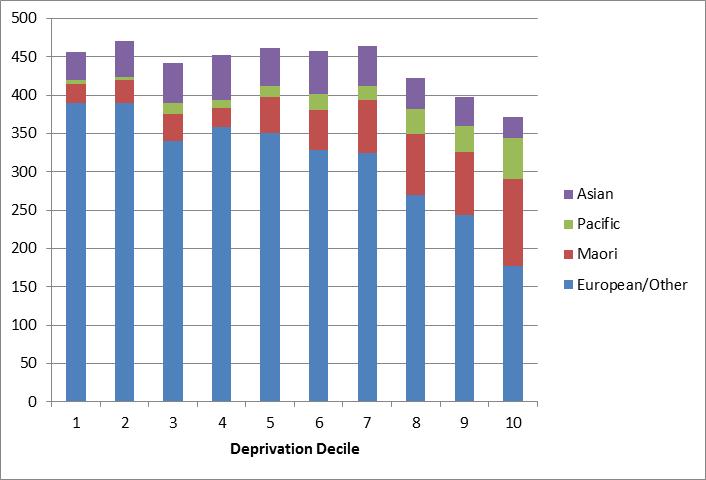 Observations:ASD clients are relatively evenly distributed across deprivation deciles 1–8.Māori and Pacific ASD clients are over-represented in the higher deprivation deciles.Asian ethnicities are significantly over-represented amongst ASD clients.Service usageTable 59: ASD clients by sex and service usageFigure 49: ASD clients by sex and service usageObservation:Two-thirds of ASD service users use carer support services, which is by far the most used disability support service used by this disability group.Sensory disabilityThis section describes clients who have one of the following disabilities:blind or vision impaired, type not specifiedoptic neuritis, optic atrophyretinopathy, retinal dystrophy, retinitis pigmentosa, detached retinaglaucomacongenital cataract (present at birth)other cataractother eye or vision disorderdeaf or hearing impaired, type not specifiedother ear or hearing disorder.Age and sexTable 60: Sensory disability clients by age and sexFigure 50: Age/sex of clients with sensory disabilities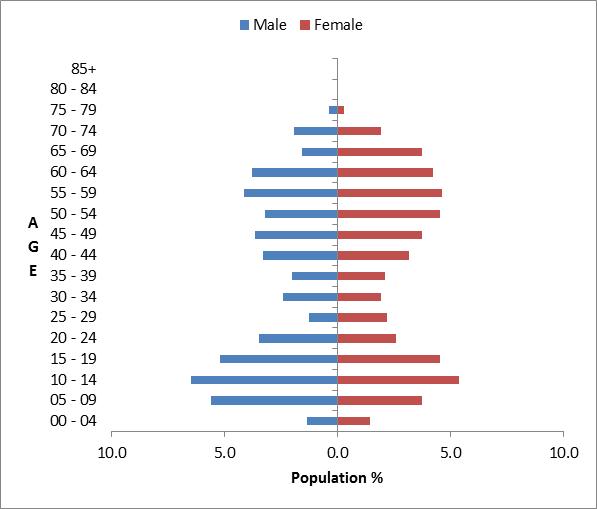 Observations:Males and females are evenly represented in this disability group.There are two peaks in the age distributions with slightly more males in the 10–24 years age and slightly more females in 45–69 years groups.Ethnicity and deprivationTable 61: Clients with sensory disability by ethnicity and deprivationFigure 51: Clients with sensory disability by ethnicity and deprivation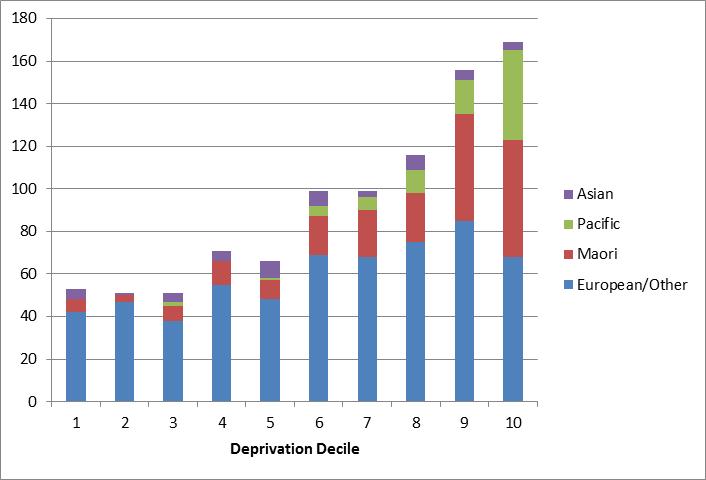 Observations:The deprivation profile is heavily skewed to the high end, with 35% of clients with sensory disabilities in deciles 9 or 10.Māori (22%) and Pacific (9%) clients are over-represented in the sensory disability group compared with DSS-funded clients as a whole.Neurological disabilityThis section describes clients who have one of the following disabilities:brain/head injury caused by accidentbrain injury, cause not specifiedencephalitismeningitisneurological disorder/disability, type not specifiedother brain or nervous system disorder.Age and sexTable 62: Clients with neurological disability by age and sexFigure 52: Age/sex of clients with neurological disability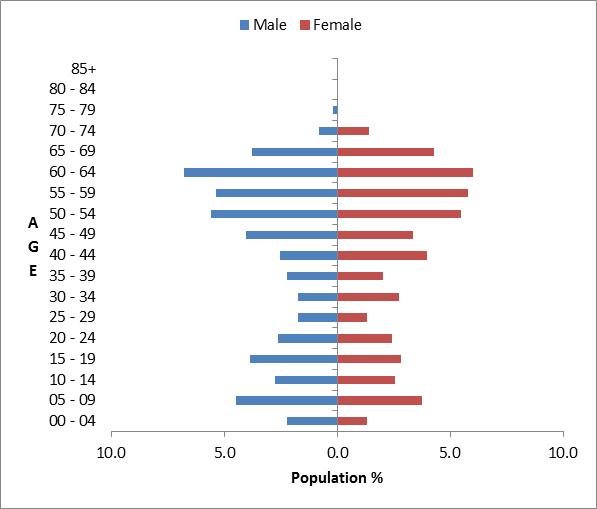 Observation:Almost half of clients with neurological disabilities are aged over 45 years.Ethnicity and deprivationTable 63: Clients with neurological disability by ethnicity and deprivationFigure 53: Clients with neurological disability by ethnicity and deprivation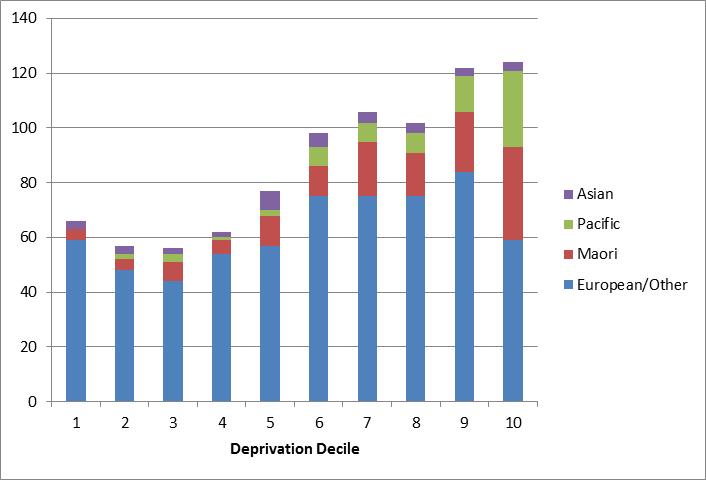 Observations:The deprivation profile is markedly skewed towards the high deciles, with 28% of clients with neurological disability in deprivation deciles 9 and 10.Māori and Pacific clients are over-represented in the high deprivation deciles 7–10.Service usage by ethnicityThis section assesses the service usage for each of the four ethnicity groups: European/Other, Māori, Pacific and Asian.Figure 54: Overall service usage by ethnicityFigure 55: Service usage by clients of European/Other ethnicityFigure 56: Service usage by clients of Māori ethnicityFigure 57: Service usage by clients of Pacific ethnicityFigure 58: Service usage by clients of Asian ethnicityClient turnoverIntroductionThis section presents major changes of status for DSS clients between 1 January and 25 September 2013 (268 days). During this period 10% (3000) clients had a change of status.Change of client status occurs when:a new client begins receiving a service or servicesa client changes from one service to anothera client changes NASCa client ceases receiving a service or servicesa client dies.These changing statuses can be grouped into three categories. The sections below examine the demographics of:new clientsterminating clientsdeceased clients.New clientsThere were 1752 clients who first began receiving a service between 1 January and 25 September 2013.Age and sexTable 64: New clients by sex and ageFigure 59: Age/sex of new clients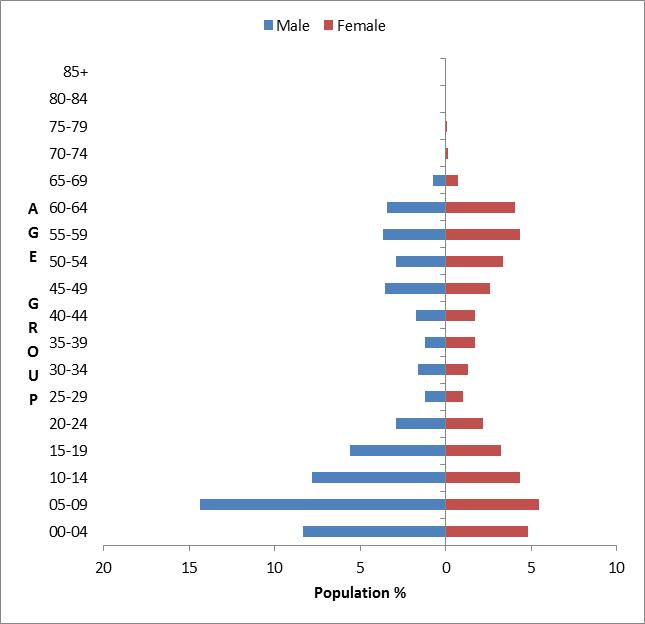 Observations:There are two peaks in the age groups of new clients: 5–19 years and 45–64 yearsMales dominate as new clients, and this is most pronounced in the 0–19 years age group.Ethnicity and deprivationTable 65: New clients by ethnicity and deprivation decileNote: Deprivation decile is not recorded for every client.Figure 60: New clients by ethnicity and deprivation decile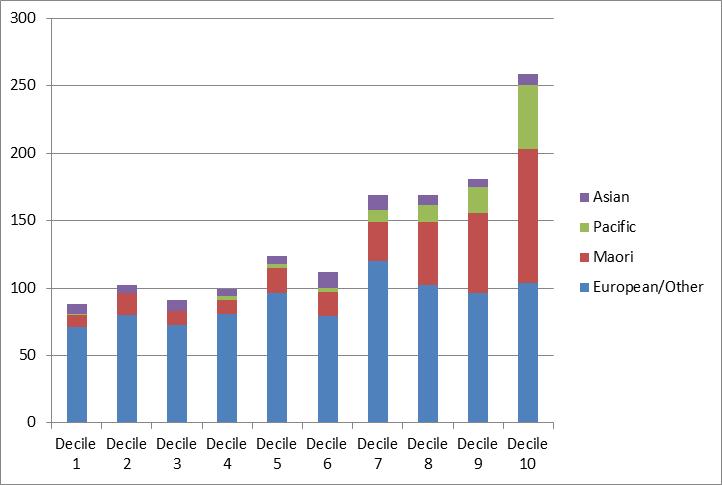 Observations:Māori are over-represented among new clients (23%) compared to the overall DSS client base (16% Māori).New clients are dominantly found in high-deprivation deciles; 32% in deciles 9–10 and another 24% in deciles 7–8.Māori and Pacific clients are significantly over-represented in deprivation decile 10.Principal disabilityTable 66: New clients by principal disabilityFigure 61: New clients by principal disability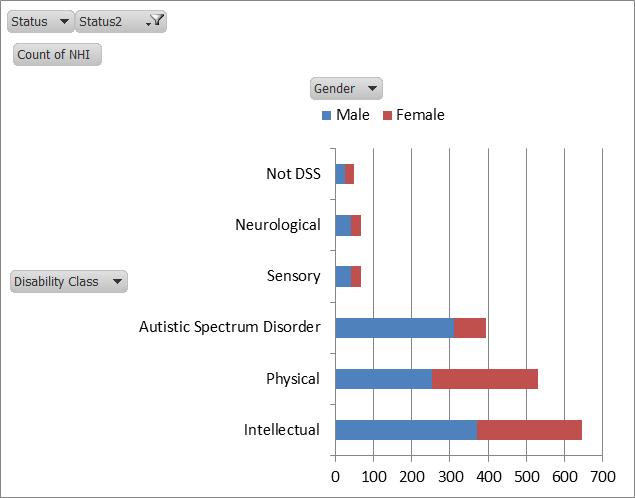 Observations:Intellectual and physical disabilities account for 67% of new clients.Over one-fifth (22.5%) of new clients have ASD as their principal disability.Services usedTable 67: New clients by service usedNote: A further 40 clients used services not listed here.Figure 62: New clients by service used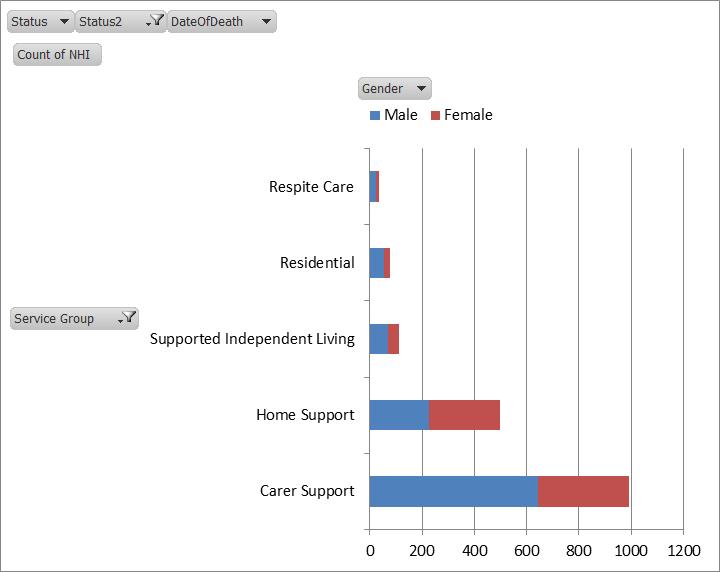 Observation:The majority (87%) of new clients are accessing carer support and home and community support services.Terminating clientsThere are 1281 clients who stopped using DSS between 1 January and 25 September 2013.Reason for terminatingTable 68: Reasons for client terminating with DSSObservation:Just over half of clients stopped using DSS because they no longer wanted/needed the services or because they had died.Age and sexTable 69: Terminating clients by sex and ageFigure 63: Age/sex of terminating clients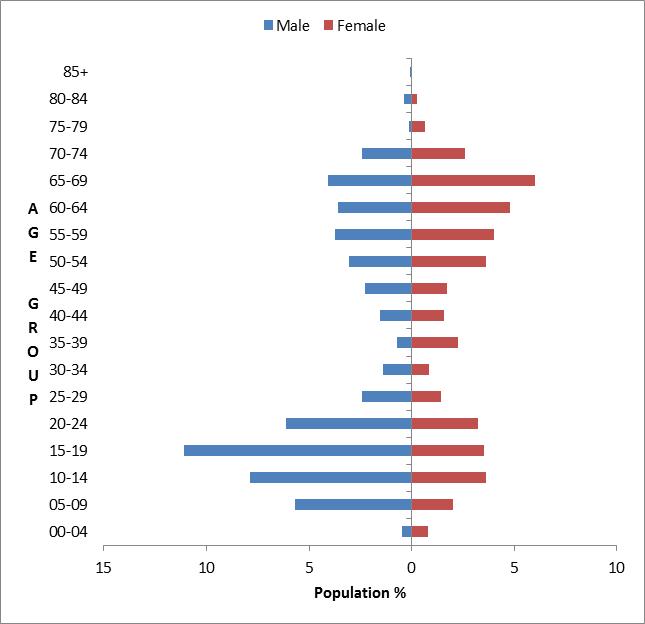 Observations:There are two peaks in the age distribution of terminating clients:males in the 10–24 age groupfemales in the 65–69 age group.The age/sex profile for terminating clients is similar to that for new clients to DSS.EthnicityTable 70: Terminating clients by ethnicityFigure 64: Terminating clients by ethnicity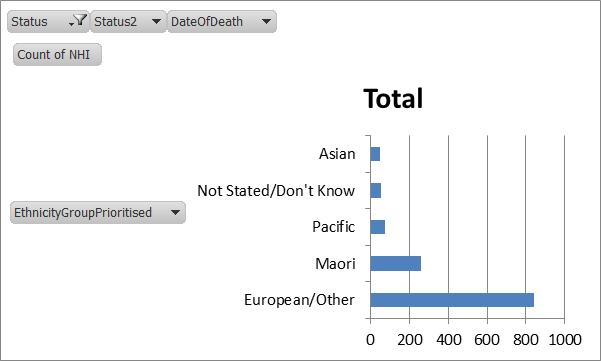 Observation:Māori are slightly over-represented among clients who stopped using DSS.Principal disabilityTable 71: Terminating clients by principal disabilityFigure 65: Terminating clients by principal disability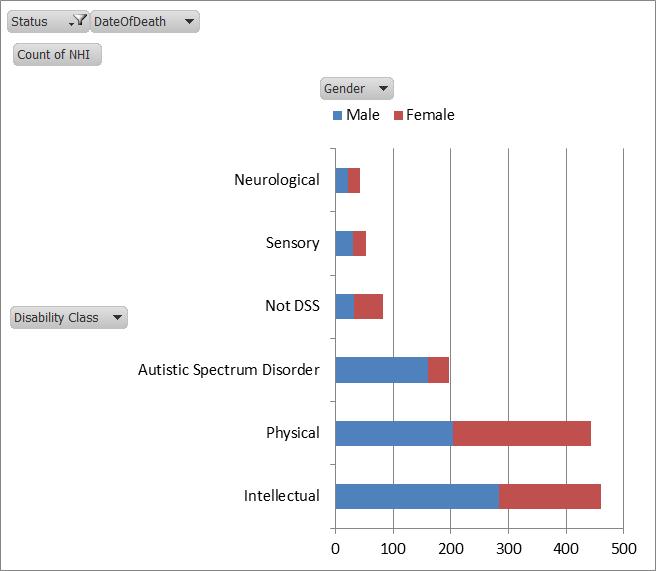 ObservationsAbout two-thirds (67%) of clients who stopped using DSS have intellectual or physical disabilities.Males (61%) with intellectual disabilities significantly outnumber females with intellectual disabilities among those who stopped using DSS.Services usedTable 72: Terminating clients by service usedNote: This table does not total to 1278 because some clients were receiving services not analysed in this report.Figure 66: Terminating clients by service used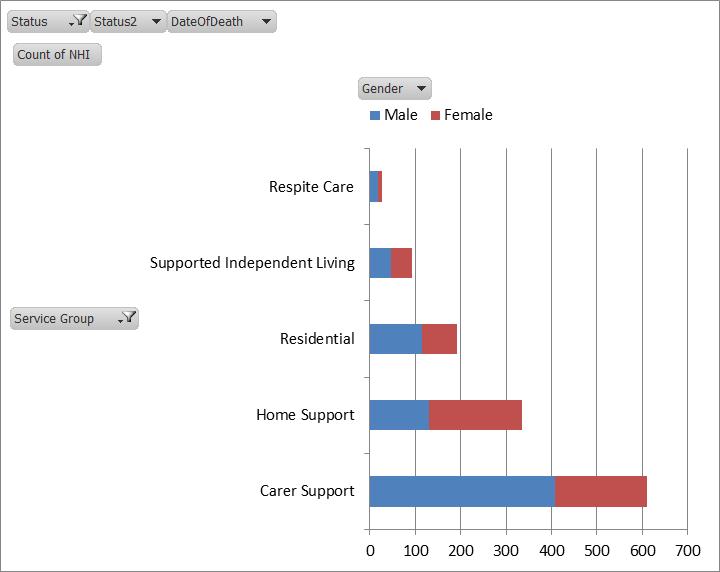 Observation:Carer support is the dominant service (49%) for clients who stop using DSS.Deceased clientsIn the 1 January to 25 September 2013 period, 298 DSS clients were recorded as having died.Age and sexTable 73: Deceased clients by age and sexFigure 67: Age/sex of deceased clients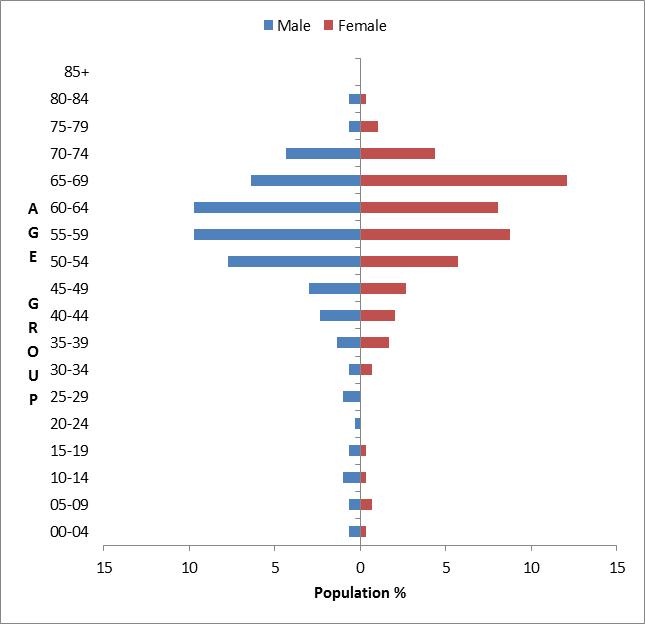 Observations:The largest number of deaths occurred in the 50–69 age groups for both sexes of client.EthnicityTable 74: Deceased clients by ethnicityFigure 68: Deceased clients by ethnicity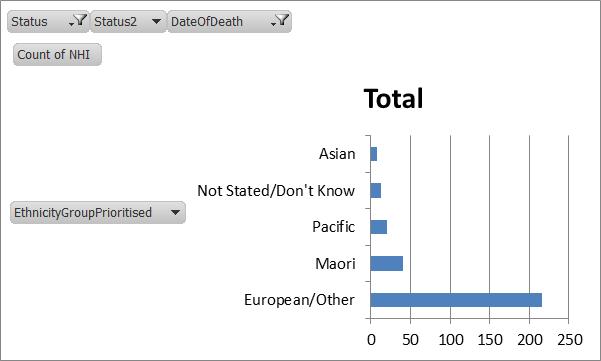 Observation:Clients of European/Other ethnicity are over-represented among deceased clients.Services usedTable 75: Deceased clients by service usedNote: This table does not total to 298 because some clients were receiving services not included in the five services listed and analysed in this report.Figure 69: Deceased clients by service used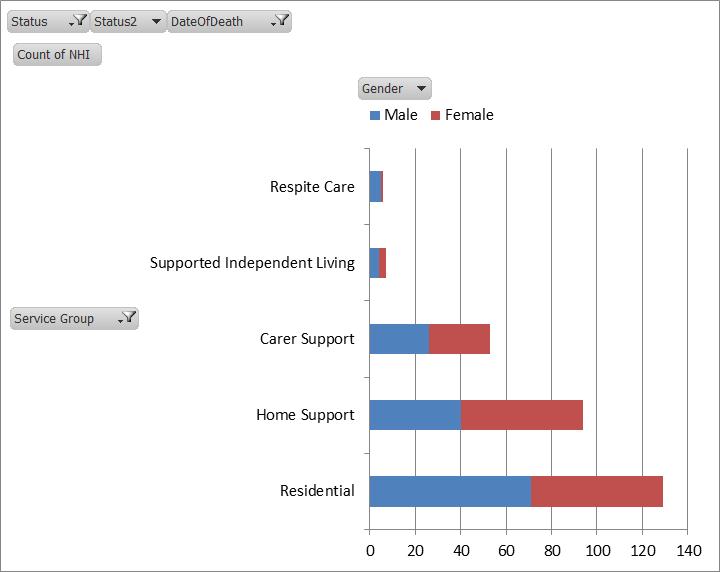 Observation:Almost half of all deceased DSS clients were using residential services at the time of their death.Turnover ratesTable 76: Net movement of clients entering and departing DSSObservations:The highest pressure for DSS is from new clients using the service whose principal disability is intellectual or ASD.The label ‘Not DSS’ clients include those with cancer or medical conditions. They are receiving disability support services however.National and international disability trendsThis section looks at the demographics of disability and trends in services to people with disabilities in New Zealand, Australia, the United Kingdom and Canada.The prevalence of people requiring daily care is expected to rise from 4.7% in 2010 to 5.3% in 2050 for ‘established market economies’.(Saville-Smith and James 2006)New Zealand disability trends2006 Disability SurveyThe major findings of the 2006 Disability Survey were as follows:In 2006, about 82% of people with disability were adults living in households, 5% were adults living in residential facilities and 14% were children (under 15 years) living in households.The percentage of people with a disability increased with age, from 10% for children aged less than 15 years to 45% for adults aged 65 years and over.An estimated 5% of children had special education needs, and this was the most common disability type for children. Chronic conditions or health problems and psychiatric or psychological disabilities were the next most common disability types.Conditions or health problems that existed at birth and disease or illness were the most common causes of disability for children.The most common disability types for adults were physical and sensory disabilities. This reflects the fact that the majority of people with disabilities manage their impairment without needing support from DSS.Disease or illness and accidents or injuries were the most common causes of disability for adults. The most common type of accident or injury causing disability was one that occurred at work.Nearly all adults living in residential care facilities reported having a disability (99.7%) and most had multiple disabilities (94%) and high support needs (82%). (Statistics New Zealand 2007).Australian Disability Demographics 2011–12Disability Support Services: Appendix 2011–12 (AIHW 2013) provides detailed demographic data across all states and territories in Australia. The totalled figures are presented below.Disability service groupsAustralia classifies their services into the following five groups:accommodation supportcommunity supportcommunity accessrespiteemployment.Client service numbersTable 77: Australian disabled people by service type 2007–2012Figure 70: Change in number of clients receiving each service in Australia 2007–2012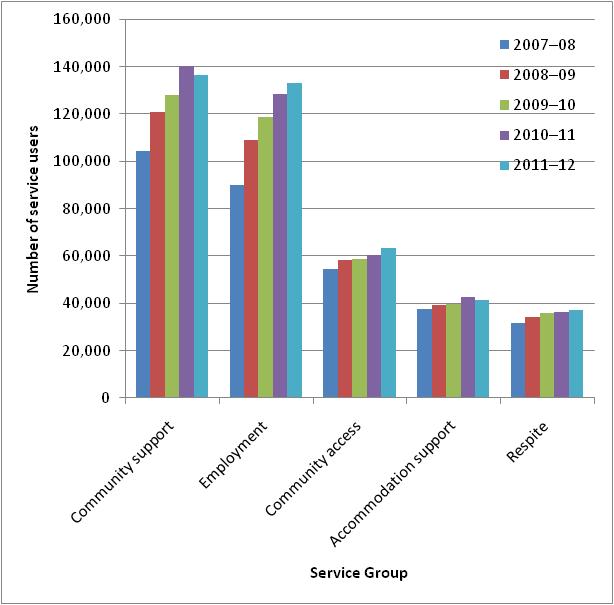 Observation:All service groups have shown significant overall growth in client numbers between 2007 and 2012.Age and sexThe Australian report does not provide an age and sex profile by age group. There is an age distribution, but it does not use standard five-year age groups.Table 78: Australian disability service users by ageFigure 71: Australian disability service users by age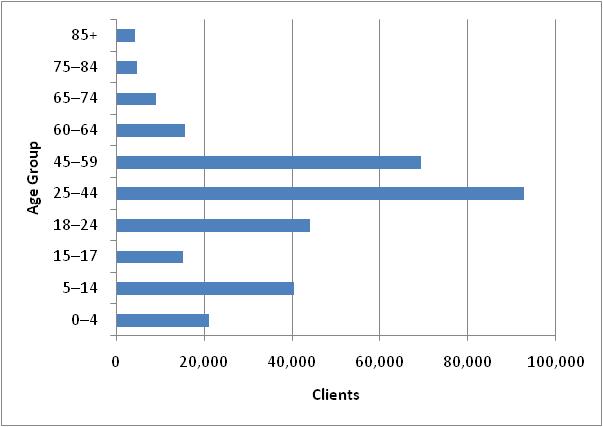 Observations:New Zealand appears to have a larger proportion of younger service users in the 5–17 years age group. However, this may be accounted for by the fact that the Australian statistics include employment support, while in New Zealand, this data is held by the Ministry of Social Development and has not been included in DSS data for this report.EthnicityThe Australian tables do not list ethnic groups (European, Pacific, Asian, etc) but do tabulate indigenous peoples and country of birth.Principal disability groupsTable 79: Australian disabled people using government-funded supports by principal disabilityFigure 72: Australian disabled people using government-funded supports by principal disability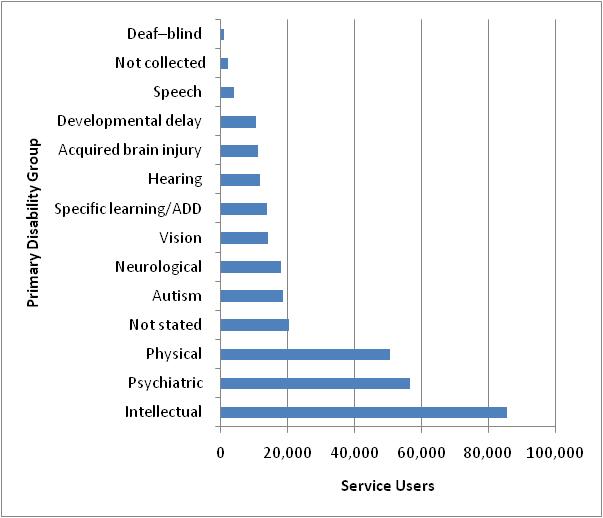 Observation:The Australian profile for primary disabilities is similar to New Zealand’s profile for primary disabilities but is not directly comparable because of differing classification systems, for example, our DSS does not report on mental health or employment services.AccommodationTable 80: Australian disability clients by residential settingObservation:Like New Zealand, the majority of Australian disabled clients live in a private residence.United Kingdom Family Resources SurveyThe Family Resources Survey, United Kingdom, 2011/12 (Department for Work and Pensions 2013).DisabilityMajor conclusions:The percentage of disabled people differed by age group: in 2011/12, 6% (0.8 million) of children were disabled compared to 16% (5.8 million) of adults of working age and 45% (5.3 million) of adults over state pension age (67 years). The estimated percentage of the population who were disabled remained relatively constant over time at around 19%, although the number of disabled people has increased (from 10.7 million in 2002/03 to 11.9 million in 2011/12), as a result of the increasing overall population.In 2011/12, 6.4 million (21%) females and 5.5 million (18%) males were disabled in the United Kingdom. The disability prevalence estimates by sex remained broadly stable over time. For example, in 2002/03, 5.7 million (19%) females and 5.0 million (18%) males in the United Kingdom were disabled.The percentages of the disabled population affected by different impairment types varies widely, ranging from 56% (6.7 million) reporting a mobility impairment to 7% (0.8 million) reporting an impairment with recognising when they are in danger.Disabled people of state pension age were more likely than those disabled people of working age to report impairment in a number of areas, including mobility and lifting and carrying. Disabled people of working age were more likely than those of state pension age to report problems with a memory/concentration/learning impairment.The impairment types that were most likely to affect disabled children were memory/ learning/concentration, communication, mobility and recognising when they are in danger.While the vast majority of those receiving disability-related benefits have rights under the Equality Act (2010), not all covered by this Act will be receiving a disability-related benefit, and not all those receiving a disability-related benefit will consider themselves to be disabled.Families that included a disabled person were more likely to be receiving a government benefit compared with families with no disabled people.In 2011/12, 38% of benefit households with at least one disabled adult and no disabled children were receiving income-related benefits, and 80% were receiving non-income-related benefits, including: 9% reporting receiving an attendance allowance, 20% reporting receiving a disability living allowance (care) and 19% reporting receiving a disability living allowance (mobility). This compares with 12% of benefit units with no disabled members receiving income-related benefits and 46% receiving non-income-related benefits.CarersThe major conclusions are:Many people in the United Kingdom provide informal care to others. In 2011/12, 5.1 million individuals were carers (8% of the population). In 2011/12, there were 3.6 million adults of working age (10%), 1.4 million adults of state pension age (67 years) (12%) and 0.1 million children (1%) who were carers. The percentage of carers by age has remained broadly stable over time.Females were more likely to report caring than males. Overall 10% of females and 7% of males in 2011/12 reported providing care to someone. In 2011/12, 60% of individuals who reported caring responsibilities were female, and this has been stable over time.In 2011/12, 61% of informal carers in the United Kingdom were providing care to someone living outside their own household. Family members were the main recipients of informal care from both household and non-household members.Many carers balance their caring responsibilities with paid work. Those in full-time employment made up the largest group (35%) of carers in the United Kingdom in 2011/12. The next largest group was those in retirement (25%) followed by those who were economically inactive (20%) and then those in part-time employment (17%).Canada disability rates, 2006Overall age and sexTable 81: Canadian people with disabilities by age and sexFigure 73: Canadian people with disabilities by age and sex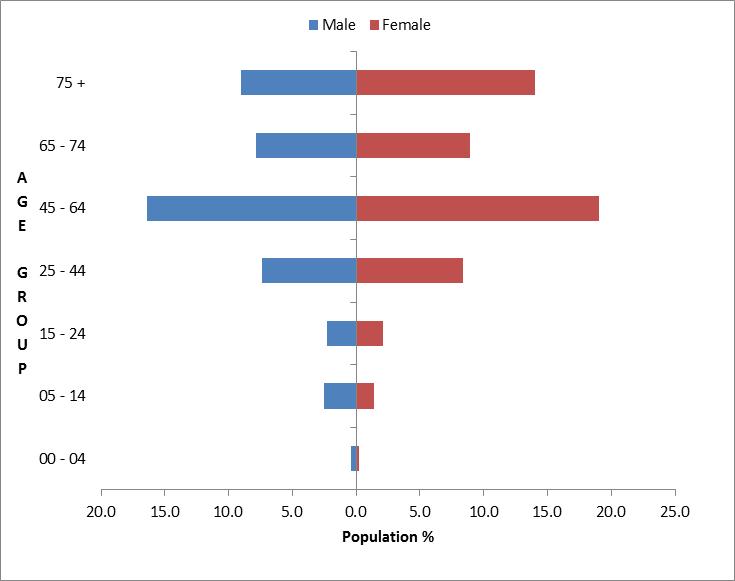 Source. Statistics Canada 2009.Observations:The overall disability rate in Canada rose from 12.4% in 2001 to 14.3% in 2006. In 2001, approximately 3.6 million people in Canada self-identified as having a disability. In 2006, approximately 4.5 million people in Canada self-identified as having a disability.The rate of self-reported disability increases as people age.Problems related to pain, mobility and agility affect the largest number of adults both nationally and provincially.A large percentage of people with disabilities experience multiple activity limitations.The severity of disability for Canada as a whole is: mild 35.4%, moderate 24.8%, severe 26.3%, very severe 13.5%.Nova Scotia has the highest provincial rate of disability, at 20% in 2006.In 2006, only 47% of people with disabilities were in the labour force in Nova Scotia, versus 73% of people without disabilities.Source: Nova Scotia, Canada 2006.WHO 2011 World Report on DisabilityKey findingsOver a billion people, about 15% of the world’s population, have some form of disability.Between 110 million and 190 million adults have significant difficulties in functioning.Rates of disability are increasing due to increased life expectancy, population ageing and increases in chronic health conditions, among other causes.People with disabilities have less access to health care services and therefore experience unmet health care needs.Main messagesThere has been a paradigm shift in approaches to disability. The move has been away from a medical understanding towards a social understanding. Disability arises from the interaction between people with a health condition and their environment.Disability disproportionately affects vulnerable populations. Disability is more common among women, older people and households that are poor. Lower income countries have a higher prevalence of disability than higher income countries.Disability is very diverse. While disability correlates with disadvantage, not all people with disability are equally disadvantaged.People with disabilities face widespread barriers in accessing services (health, education, employment, transport as well as information).People with disabilities have worse health and socioeconomic outcomes. People with disabilities have poorer health, lower education achievements, less economic participation and higher rates of poverty than people without disabilities.Recommendations1.	Enable people with disabilities to have access to all mainstream policies, systems and services.2.	Invest in specific programmes and services for people with disabilities.3.	Adopt a national disability strategy and plan of action.4.	Involve people with disabilities.5.	Improve human resource capacity.6.	Provide adequate funding and improve affordability.7.	Increase public awareness and understanding of disability.8.	Improve disability data collection.9.	Strengthen and support research on disability.GlossaryReferencesAIHW. 2013. Disability Support Services: Appendix 2011–12. Disability series. Cat. No. AUS 173. Canberra: Australian Institute of Health and Welfare (AIHW). URL: www.aihw.gov.au/WorkArea/DownloadAsset.aspx?id=60129543840 (accessed 10 September 2014).Department for Work and Pensions. 2013. Family Resources Survey, United Kingdom, 2011/12. London: Surveys Branch, Department for Work and Pensions. URL: www.gov.uk/government/uploads/system/uploads/attachment_data/file/206887/frs_2011_12_report.pdf (accessed 7 September 2014).Nova Scotia, Canada. 2006. Disability statistics. URL: http://novascotia.ca/coms/newstats/disability/index.html (accessed 7 September 2014).Salmond C, Crampton P, Atkinson J. 2007. NZDep2006 Index of Deprivation. Wellington: Department of Public Health, University of Otago. URL: www.otago.ac.nz/wellington/otago020348.pdf (accessed 7 September 2014).Saville-Smith K, James B. 2006. Disability Prevalence Forecasting & Housing: A selected review. Working Paper 1. Wellington: Centre for Housing Research New Zealand. URL: www.chranz.co.nz/pdfs/working-paper-1.pdf (accessed 7 September 2014).Statistics Canada. 2009. Persons with Disabilities, By Age Group and Sex (2006). URL: www.statcan.gc.ca/tables-tableaux/sum-som/l01/cst01/health71a-eng.htm (accessed 10 September 2014).Statistics New Zealand. 2007. 2006 Disability Survey. Wellington: Statistics New Zealand. URL: www.stats.govt.nz/browse_for_stats/health/disabilities/disabilitysurvey2006_hotp06.aspx (accessed 12 September 2014).WHO. 2011. World Report on Disability. Geneva: World Health Organization (WHO). URL: www.who.int/disabilities/world_report/2011/en/index.html (accessed 7 September 2014).Appendix 1: Down syndromeThere are 3122 clients using disability support services whose first principal disability is Down syndrome. A further 78 clients have Down syndrome as their second principal disability.Age and sexTable A1: Down syndrome clients by age and sexFigure A1: Down syndrome clients by age and sexObservations:There are more males (54%) than females (46%) with Down syndrome using DSS-funded services.This is a youthful population with the median age in the low 20s (compared with the median age of all DSS service users, which is in the low 30s).Appendix 2: Total client demographics excluding ASDThe following graphs show the difference in the population pyramid of current clients when the Autism Spectrum Disorder (ASD) clients are removed. It is useful to compare the graphs below to identify the significant impact of ASD clients in the young male cohort.Figure A2: Total DSS clients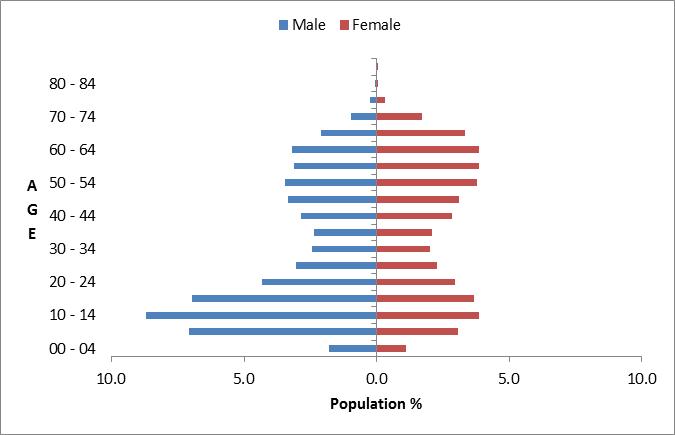 Figure A3: Total DSS clients excluding ASD clients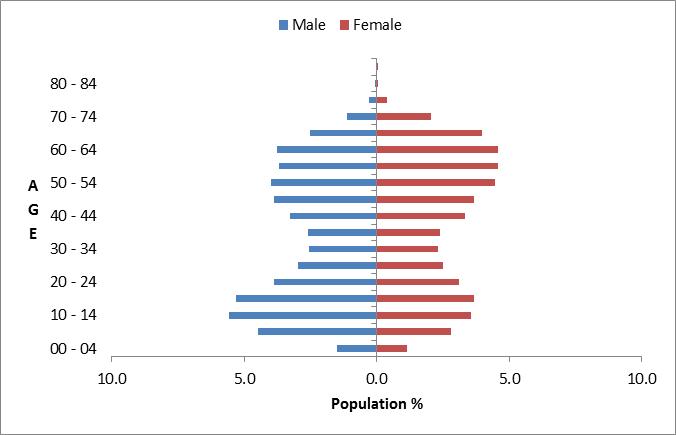 Observations:The population pyramid with ASD clients removed is more balanced between males and femalesThe population profile with ASD removed is older overall.Appendix 3: Disability typesTable A3: Principal disability types by numbers of DSS clientsNote: If a person has two principal disabilities, then both disabilities are counted.Appendix 4: Demographics of day-programme clientsThis section provides demographic profiles of the 2300 clients receiving day-programme services (FMIS Code 6661) from DSS.Many of these clients also appear in the demographics for other services.Age and sexTable A4: Day-programme clients by age and sexFigure A4: Day-programme clients by age and sex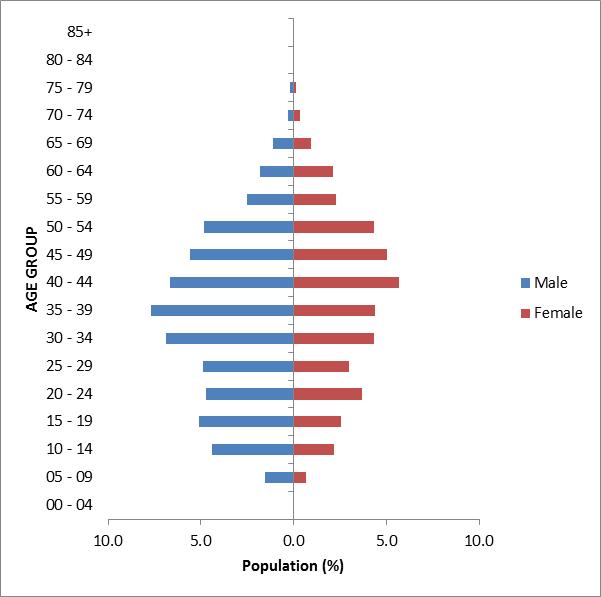 Observations:There are more male day-programme clients (58%) than female day-programme clients (42%).The majority of day-programme clients are aged between 30 and 55 years.EthnicityTable A5: Day-programme clients by age and ethnicityNote: Ethnicity records are not complete for the full 2300 clients, hence the total is slightly less than 2300.Figure A5: Day-programme clients by age and ethnicity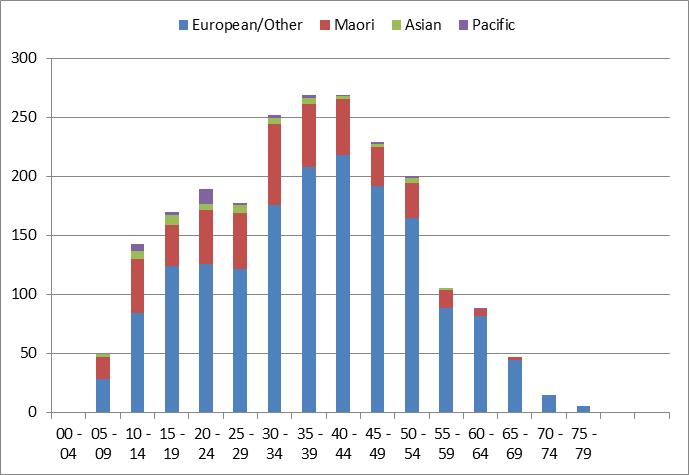 Observations:European/Other (76%) are significantly over-represented in day-programme clients.Māori (20%) are slightly over-represented.Pacific (2%) and Asian (1%) are significantly under-represented.LocationTable A6: Day-programme clients by regionNote: Region has not been recorded for all 2300 clients.Figure A6: Day-programme clients by region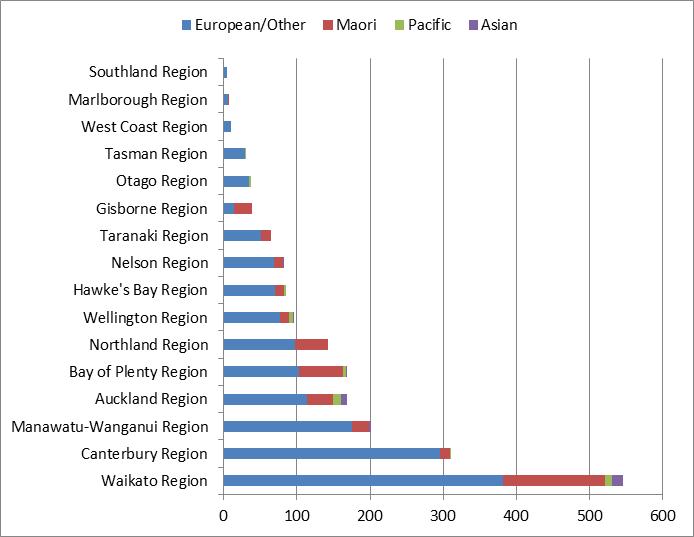 Observations:Waikato region has the largest number of clients in day-programme services.Waikato, Bay of Plenty and Northland have significantly more Māori clients in day-programme services.Principal disabilityTable A7: Day-programme clients by principal disabilityFigure A7: Day-programme clients by principal disability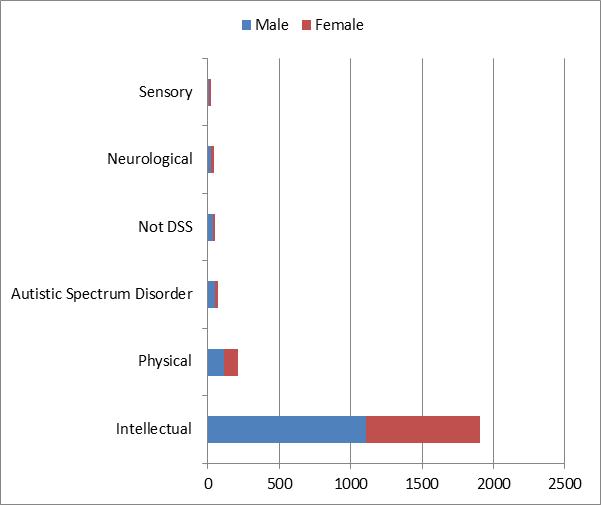 Observation:The majority of clients using day-programme services (83%) have intellectual disabilities.Support package allocationTable A8: Day-programme clients by SPA levelNote: SPA level has not been recorded for all 2300 clients.Figure A8: Day-programme clients by SPA level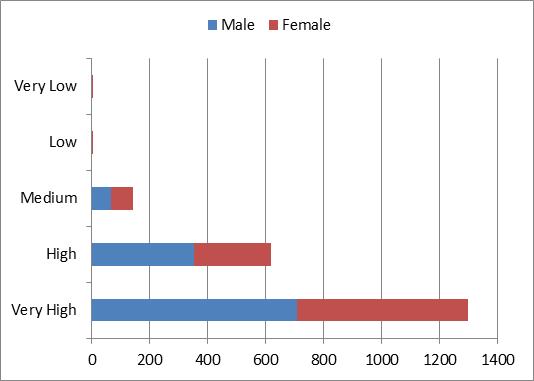 Observation:A large majority of day-programme clients (63%) have a very high support package allocation level, and a further 30% have a high level.DSS clients, 2013New Zealand national population, 2013, provisional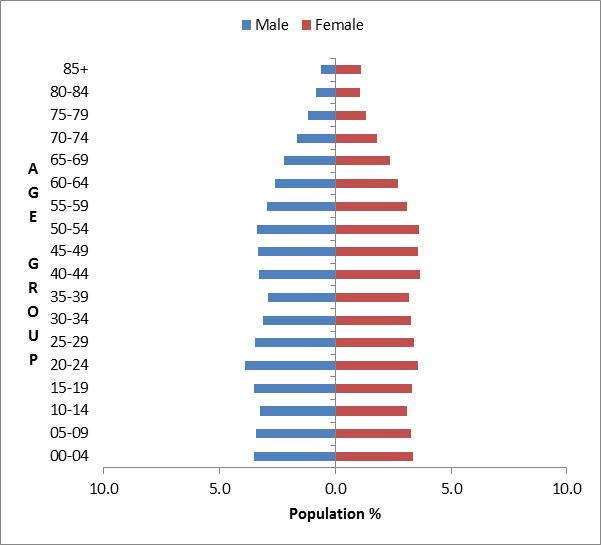 EthnicityNumbersNumbersPercentagesPercentagesEthnicityDSS clients
2013Census 2013
0–79-year-olds in the NZ populationDSS clients
2013Census 2013
0–79-year-olds in the NZ populationEuropean/Other21,4072,945,22068.8%72.1%Māori5030594,13516.2%14.5%Pacific1839293,8145.9%7.2%Asian1426467,7694.6%11.4%Not stated1399212,2534.5%5.2%Total31,1014,087,707100.0%110.4%Service group descriptionClientsGroup totalDemographics analysedHome support796814,969YesHome support: personal care464714,969YesHome support: personal care: IF (individualised funding)160014,969YesHome support: IF (individualised funding)68714,969YesHome support: EIF (enhanced individualised funding)6714,969YesCarer support15,89015,890YesResidential: community64757191YesResidential: hospitals4857191YesResidential: rest homes2317191YesSupported living27972797YesRespite care16371637YesDay programmes23002300Partially in Appendix 4Total non-unique client users44,784Age group
(in years)MaleFemaleTotal0–493949114305–923691037340610–1426271242386915–1919921068306020–241260901216125–29872686155830–34762587134935–39761682144340–44895883177845–491060994205450–5410671183225055–599781213219160–649361239217565–69588914150270–7425444770175–79557212780–8416203685+7411Total17,43813,66331,10156.1%43.9%Age groupEuropean/
OtherMāoriPacificAsianNot statedTotal0–471028812610220414305–92019624232254277340610–142463711251278166386915–19201157622019954306020–24145234817014447216125–2910692571067254155830–34939248845226134935–391050233952738144340–441305280813577177845–491492349935169205450–541686327875694225055–591634332944586219160–641695248854998217565–691166146823969150270–745615232233370175–79112910512780–843320013685+10000111Total21,4075,0301,8391,4261,39931,101Percentage68.8%16.2%5.9%4.6%4.5%European/Other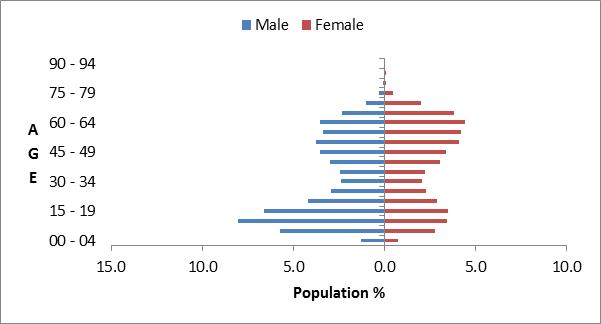 Māori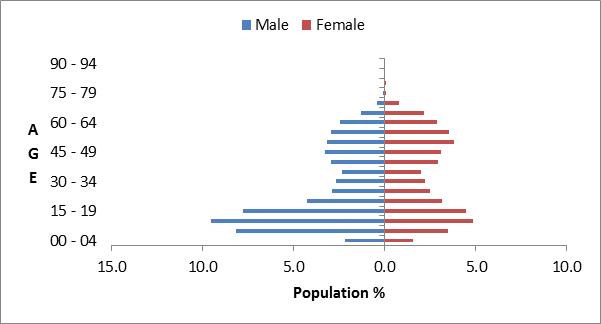 Pacific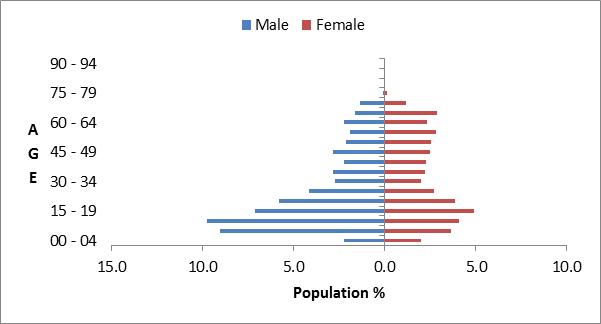 Asian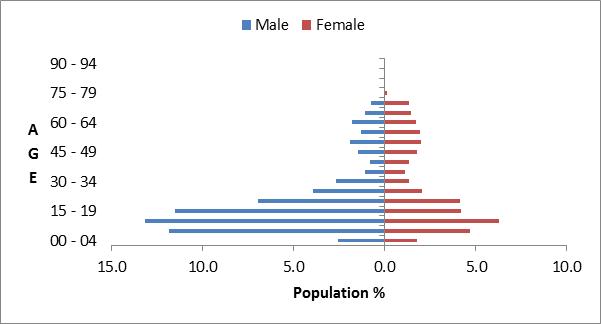 Marital statusMaleFemaleTotalBlank11,535857320,108Non-partnered, not further defined324623795625Non-partnered, never married14799162395Married (not separated), not further defined4297821211Not stated360296656Non-partnered, divorced87197284Partnered, not further defined116133249Non-partnered, widowed39184223Non-partnered, separated93124217First marriage (not separated)173047Don’t know141832Response outside scope13720Opposite-sex partnership6814Remarried (not separated)41014Same-sex partnership156Total17,43913,66231,101AccommodationMaleFemaleTotalOwn/family home8185629414479Community residential home328423415625Rental accommodation218017593939Other10348551889Housing New Zealand accommodation7087201428Rest home / continuing care hospital255289544Boarder159122281Council accommodation8869157Unit in a retirement village162137Prison13720Unit in a retirement village – licence to occupy369No fixed abode448Unknown151011752685Total17,43913,66231,101EthnicityDeprivation decileDeprivation decileDeprivation decileDeprivation decileDeprivation decileDeprivation decileDeprivation decileDeprivation decileDeprivation decileDeprivation decileDeprivation decileDeprivation decileDeprivation decileDeprivation decileDeprivation decileDeprivation decileTotalEthnicityLowestLowestHighestHighestTotalEthnicity12233445677889910TotalEuropean/Other155417481748178817881945194520242108243624362383238322652265186820,119Māori12617917925425425025031639151951963663691391311694753Pacific2530304747727288981351352592593683686491771Asian1211121121321321441441491631501501491491421421211383Not stated1381061061071071011011491411301301471471571571381314Total196421752175232823282512251227262901337033703574357438453845394529,340% of total7%7%7%8%8%9%9%9%10%11%11%12%12%13%13%13%RegionEuropean/ OtherMāoriPacificAsianNot statedTotal%Auckland518112421368976681944830.4%Canterbury33973195989351421513.5%Waikato1986751607711429889.6%Wellington203536119713110128259.1%Bay of Plenty143361126331321166.8%Manawatu-Wanganui148731732293118966.1%Otago159811625232917915.8%Northland6965221718312564.0%Hawke’s Bay71021927202710033.2%Taranaki76817251059603.1%Southland723738248102.6%Nelson6817251527752.5%Marlborough28349123351.1%Gisborne1441807193411.1%West Coast161111292020.6%Tasman1241511400.5%Total21,4075,0301,8391,4261,39931,101DHBLowestLowestHighestHighestTotalDHB12345678910TotalCanterbury3363063013573284053604713743423580Counties Manukau2382772332162672512604075728513572Waitemata270342397380361349428329246773179Waikato1501371452712192743163274924372768Auckland1561801741811941852292822443582183Otago941191311301451681662091811731516Bay of Plenty48781261061541481311402372001368Capital & Coast1881391031481251371041101311791364Nelson Marlborough6667138133118160218177124451246Northland29624651881191231742682181178Hutt Valley106806373128951551151701721157MidCentral576287991081101081681841431126Hawke’s Bay60635993125961711061011571031Taranaki3740896299140164127106106970Southland5444544289601011039384724Lakes2050573335291105779114584Whanganui262437423856445095102514South Canterbury18453061464457684227438Tairawhiti1302491224434738115343Wairarapa918322263155664325307West Coast212322222231412415194Total196521752329251127272903337435743844394029,342Disability classMaleFemaleTotal%Intellectual8177622214,39946%Physical36504645829527%ASD38501048489816%Not DSS70874914575%Sensory55354410974%Neurological5014549552%Total17,43913,66231,101Principal disabilityMaleFemaleTotal%Intellectual disability, type not specified43463293763925%Autism spectrum disorder (ASD)2309658296710%Down syndrome (Trisomy 21)17021420312210%Stroke, brain/subarachnoid haemorrhage, cerebrovascular accident (CVA), parietal / cerebral / cerebellar / middle cerebral artery (MCA) / thalamic / frontal lobe infarct106898420527%Cerebral palsy88472616105%Developmental delay, type not specified94661615625%Asperger syndrome90421011144%Multiple sclerosis2076088153%Other ASD6371808173%Learning disability/difficulty/delay, type not specified4223497712%Total13,425904422,46974%59.7%40.3%Age (in years)Very highHighMediumLowVery lowBlankTotal0–4182484636126214305–9376103317732186340610–145291223195715532386915–196761094116883237306020–245838126665446216125–295025654173638155830–344774383692936134935–394915353572832144340–446426154494329177845–4974469953558216205450–547707856325112225055–59683752655938219160–645477267631354217565–693404845591172150270–741692152635470175–794641354112780–841416513685+6511Total777710,52211,23912851626231,10125%34%36%4%0%1%NASCMaleFemaleTotalTaikura Trust (Auckland)560937759384Life Links (Christchurch)237019994369Disability Support Link (Hamilton)157512102785Access Ability Otago136511982563Support Net (Tauranga)119910842283Enable (Palmerston North)6966721368Capital Support (Wellington)7405671307NorthAble (Whangarei)6515921243Support Works (Nelson)6655791244Life Unlimited Lower Hutt6265171143Options Hawke’s Bay5824211003Access Ability Taranaki515445960Access Ability Whanganui257261518Life Unlimited Tairawhiti189152341Focus (Masterton)173154327LifeLinks – National Intellectual Disability Care Agency (NIDCA)801393Access Ability Auckland – NIDCA67976Capital Support NIDCA461258Disability Support Link – NIDCA34236Total17,43913,66231,101Age (in years)FemaleMaleTotal0–41101632735–929149378410–144137751,18815–194847991,28320–2443755699325–2933434467830–3426027853835–3937028365340–4450931882745–495954241,01950–548245471,37155–599405661,50660–641,1616561,81765–698924291,32170–7445118363475–7949217080–84851385+11Total8,1296,84014,96954%46%Age
(in years)European/ OtherMāoriPacificAsianNot statedTotal0–4160512414242735–949012548734878410–147492058211735118815–1982421411311616128320–2467113884881299325–2944110766461867830–34375943526853835–394579570151665340–4456614953243582745–49697199702726101950–54945242845842137155–591067261794455150660–641406203874774181765–69987143993557132170–744845238283263475–7966227080–84131385+11Total10,3992280103475849814,96970%15%7%5%3%Marital statusFemaleMaleTotalNon-partnered, not further defined134814102758Married (not separated), not further defined7973851182Non-partnered, never married4235991022Non-partnered, divorced21390303Non-partnered, widowed22744271Non-partnered, separated147102249Partnered, not further defined11589204First marriage (not separated)251540Remarried (not separated)11314Opposite-sex partnership538Same-sex partnership44Don’t know211233Not stated251195446Response outside scope538Blank453838898427Total8130683914,969Usual place of residenceFemaleMaleTotalOwn/family home437536738048Rental accommodation123610682304Housing New Zealand accommodation7085331241Community residential home203270473Council accommodation7776153Boarder523789Unit in a retirement village241741Rest home/continuing care hospital101121Unit in a retirement village – license to occupy7310No fixed abode112Prison112Other534420954Unknown9027291631Total8130683914,969RegionEuropean/ OtherMāoriPacificAsianNot statedTotal%Auckland2570580806547171467431%Canterbury15231622646172192913%Wellington91013993715712708%Manawatu-Wanganui86517729122511087%Waikato79122825262310937%Bay of Plenty65628581599737%Otago8363914839006%Northland481338101438466%Taranaki45492235514%Southland38440124273%Hawke’s Bay3087114423993%Nelson234202112672%Marlborough188262141%Gisborne65764131581%West Coast671118871%Tasman676730%Total10,3992280103475849814,969Disability typeFemaleMaleTotal%Physical34482275572338.2%Intellectual20862271435729.1%ASD33988512248.2%Physical and neurological78535111367.6%Not DSS5703068765.9%Sensory3802996794.5%Neurological and intellectual and physical2411834242.8%Physical and intellectual1571362932.0%Neurological1051132181.5%Intellectual and neurological and physical1316290.2%Neurological and physical55100.1%Total8129684014,969SPA levelFemaleMaleTotal%Very high16362139377525%High33833052643543%Medium27641522428629%Low3471244713%Very low110%Blank110%Total8130683914,969Age (in years)FemaleMaleTotal0–446891113795–910092298330710–1411802504368415–198951659255420–24524713123725–2928536965430–3418221339535–3917118635740–4417816834645–4917617635250–5422717239955–5922216839060–6422819642465–6916713830570–7453449775–7944880–84112Total5970992015,89037.6%62.4%Age (in years)European/ OtherMāoriPacificAsianNot stated/ don’t knowTotal0–46872781209619813795–91966598227246270330710–142345677241267154368415–19166947119617246255420–2478620411910820123725–2941511172381865430–34253793622539535–39238644110435740–44222604491134645–49218713420935250–542547935171439955–592436947171439060–642726347222042465–691824850121330570–74601017739775–794211880–8422Total981628841327106380015,89061.8%18.1%8.4%6.7%5.0%Usual place of residenceFemaleMaleTotal%Own/family home3962656110,52366%Rental accommodation7751332210713%Housing New Zealand accommodation3284527805%Other2894737625%Boarder3238700%Community residential home1020300%Rest home / continuing care hospital19100%Council accommodation1780%Unit in a retirement village1670%Prison4260%Unit in a retirement village – license to occupy1340%No fixed abode330%Unknown5661014158010%Total5970992015,890Marital statusFemaleMaleTotalNon-partnered, not further defined103016842714Non-partnered, never married4728531325Married (not separated), not further defined347254601Partnered, not further defined374077Non-partnered, divorced141024Non-partnered, separated14822Non-partnered, widowed14822First marriage (not separated)10919Remarried (not separated)347Opposite-sex partnership314Same-sex partnership22Not stated107160267Don’t know6713Response outside scope41115Blank3907687110,778Total5970992015,890Ethnicity12345678910TotalEuropean/Other1108111599310619529439909027736409477Māori821041351401752332554025427352803Pacific192328485776891882835101321Asian11286109111112125109111100761051Not stated/don’t know108727657888968658076779Total142914001341141713841466151116681778203715,431RegionEuropean/ OtherMāoriPacificAsianNot statedTotalAuckland283075710417615715960Canterbury163921437741182082Waikato9184414251251477Wellington87718712685351310Bay of Plenty726366192351139Manawatu-Wanganui51415216238713Otago6166011127706Northland3203018123644Taranaki31191253412Hawke’s Bay22810914108369Southland30846412361Nelson1993324238Marlborough134241159Gisborne5585512148West Coast7871398Tasman631174Total981628841327106380015,890DHB12345678910TotalCounties Manukau2042171641581671711282463595812395Waitemata223244265248223236239188142442052Canterbury2441981652091891851461651471531801Auckland1351401151331261301351501442291437Waikato1138096125991241271621992221347Bay of Plenty4060795780646277103107729Capital & Coast138766379435248484694687Otago64756081736255695832629Northland11373331396071101116106605Hutt Valley63482940525066606673547Nelson Marlborough3827534451648961349470MidCentral28273339365242487050425Taranaki17254237466063443645415Hawke’s Bay25282921294048365466376Southland37313331422145485025363Lakes17332219242054424368342South Canterbury14191727302328322015225Whanganui841320162625253841216Tairawhiti115154378202159153Wairarapa61014271419211912124West Coast3611295132513693Total142914001341141713841466151116681778203715,431Disability classMaleFemaleTotal%Intellectual27993973677242.6%ASD8053334413926.0%Physical11961326252215.9%Not DSS2503485983.8%Sensory2642975613.5%Physical and intellectual2012094102.6%Physical/neurological2481513992.5%Neurological/intellectual/physical1401603001.9%Neurological46851310.8%Intellectual/neurological/physical1830480.3%Neurological and physical37100.1%Total5970992015,890SPA levelFemaleMaleTotal%Very high7891315210413%High22473422566936%Medium26734657733046%Low2575167735%Very low410140%Total5,9709,92015,890Age (in years)Number%0–14280.2%15–19210.1%20–241240.8%25–294803.1%30–3411457.3%35–39203313.0%40–44302219.4%45–49281018.0%50–54218514.0%55–5915039.6%60–649426.0%65–695973.8%70–743712.4%75–791851.2%85 +1370.9%Total15,583Age (in years)FemaleMaleTotal0–4115–935810–148313915–198117425520–2418029447425–2919330349630–3419334754035–3924335659940–4432644777345–4936250486650–5437647985555–5929134563660–6418324142465–6912613526170–74707914975–7932316380–8414122685+3710Total26853790647541%59%Age
(in years)European/ OtherMāoriPacificAsianNot statedTotal0–4115–94211810–142710113915–191746099325520–243537318191147425–293488520182549630–343791023119954035–39447992771959940–4459311125103477345–4965314031113186650–54681992174785555–5951382852863660–643524662042465–692251863926170–7413262914975–7954726380–8423212685+9110Total4968942202112251647577%15%3%2%3%Marital statusFemaleMaleTotal%Non-partnered, not further defined583814139721.6%Non-partnered, never married2193765959.2%Not stated431011442.2%Married (not separated), not further defined3121520.8%Non-partnered, divorced99180.3%Partnered, not further defined59140.2%Non-partnered, separated67130.2%Non-partnered, widowed7180.1%First marriage (not separated)220.0%Opposite-sex partnership220.0%Response outside scope1120.0%Same-sex partnership1120.0%Blank17782448422665.3%Total268537906475Usual place of residenceFemaleMaleTotalCommunity residential home215430565210Own/family home127203330Unknown5282134Boarder4762109Rental accommodation5051101Rest home / continuing care hospital263561Housing New Zealand accommodation4610Council accommodation224Prison11Other223292515Total268537906475RegionEuropean/ OtherMāoriPacificAsianNot statedTotalAuckland109824813771181572Canterbury833437499986Waikato5151749661765Wellington49679251026636Manawatu-Wanganui437842212537Otago327224412369Bay of Plenty24081212326Hawke’s Bay249486813324Nelson25221231279Northland1287141204Southland136521144Taranaki1212011143Gisborne3034165Marlborough5291163West Coast3621443Tasman18119Total49689422021122516475Disability typeFemaleMaleTotal%Intellectual20142784479874.1%Physical2573486059.3%ASD1102783886.0%Not DSS1171452624.0%Sensory55801352.1%Physical/neurological49561051.6%Physical/intellectual3640761.2%Neurological/intellectual/physical2429530.8%Neurological1225370.6%Intellectual/neurological/physical55100.2%Neurological/physical660.1%Total268537906475SPA levelFemaleMaleTotal%Very high17322425415764%High8001023182328%Medium1221322544%Low310130%Very low1120%Blank271992264%Total268537906475Age (in years)FemaleMaleTotal0–41345–96610–143101315–19448012420–2415319735025–2913615729330–3413114427535–3912712825540–4416015531545–4914216530750–5414316630955–5911911723660–64839517865–6933589170–7410203075–7943780–8412385+11Total12911506279746%54%Age (in years)European/
OtherMāoriPacificAsianNot statedTotal0–412145–933610–1492111315–19921964312420–24256522211935025–292294648629330–34209411131127535–3919540103725540–4425540631131545–4925039231330750–5425833311430955–591903325623660–6414816311017865–6977869170–742913075–797780–843385+11Total2212372724398279779%13%3%2%3%Marital statusFemaleMaleTotal%Non-partnered, not further defined23931955819.9%Non-partnered, never married1041222268.1%Married (not separated), not further defined4744913.3%Partnered, not further defined2820481.7%Non-partnered, divorced135180.6%Non-partnered, separated107170.6%First marriage (not separated)6170.3%Non-partnered, widowed6170.3%Opposite-sex partnership3140.1%Don’t know1230.1%Not stated2228501.8%Blank812956176863.2%Total129115062797Usual place of residenceFemaleMaleTotal%Own/family home44251896034.3%Rental accommodation41945687531.3%Community residential home761121886.7%Other791081876.7%Housing New Zealand accommodation79631425.1%Boarder3041712.5%Council accommodation2739662.4%Rest home / continuing care hospital3360.2%Unit in a retirement village2240.1%No fixed abode330.1%Unit in a retirement village – license to occupy220.1%Unknown12916429310.5%Total129115062797RegionEuropean/ OtherMāoriPacificAsianNot statedTotalAuckland26064372215398Canterbury302185138364Otago31819553350Bay of Plenty27362251343Wellington20030818247Waikato150344217207Manawatu-Wanganui14922336183Taranaki13526111164Nelson1031021116Southland100122114Hawke’s Bay842222110Northland4827277Marlborough4911161Gisborne1813233West Coast141419Tasman91111Total22123727243982797Disability typeFemaleMaleTotal%Intellectual828919174762.5%Physical19421741114.7%ASD611572187.8%Not DSS58751334.8%Sensory54601144.1%Neurological/intellectual/physical2621471.7%Physical/neurological3015451.6%Neurological1724411.5%Physical/intellectual2014341.2%Intellectual/neurological/physical3140.1%Neurological/physical0330.1%Total12911506279746%54%SPA levelFemaleMaleTotal%Very high14919033912%High664780144452%Medium46651598135%Low1221331%Total129115062797Age (in years)FemaleMaleTotal0–41935545–96315822110–1413226539715–1910523233720–24558213725–2936387430–3415254035–3918224040–4427204745–4920224250–5425305555–5920294960–6441398065–6922224470–744121675–79314Total6051032163737%63%Age
(in years)European/ OtherMāoriPacificAsianNot statedTotal0–422131072545–9124592110722110–142518021341139715–19219632429233720–248625718113725–2949118517430–342610224035–39241064040–443491124745–492972314250–544310115555–59398114960–646375148065–69381414470–74113111675–7944Total106231511011634163765%19%7%7%2%Marital statusFemaleMaleTotal%Non-partnered, not further defined11518630118.4%Non-partnered, never married431101539.3%Married (not separated), not further defined4240825.0%Not stated1719362.2%Partnered, not further defined711181.1%Non-partnered, separated4260.4%Non-partnered, widowed660.4%Non-partnered, divorced4150.3%Response outside scope330.2%Don’t know110.1%Remarried (not separated)110.1%Blank365660102562.6%Total60510321637Usual place of residenceFemaleMaleTotal%Own/family home371640101161.8%Rental accommodation7910618511.3%Housing New Zealand accommodation3265975.9%Boarder1560.4%Community residential home3250.3%Council accommodation2350.3%Unit in a retirement village220.1%Rest home / continuing care hospital110.1%Other461001468.9%Unknown7010917910.9%Total60510321637RegionEuropean/ OtherMāoriPacificAsianNot statedTotal%Auckland2309172711347729.1%Wellington175352019325215.4%Bay of Plenty80422821348.2%Canterbury106133291338.1%Waikato90283331277.8%Manawatu-Wanganui90202111147.0%Taranaki621412794.8%Hawke’s Bay4720343774.7%Northland342623654.0%Otago5351593.6%Marlborough343372.3%Nelson31312372.3%Gisborne811191.2%Southland1331171.0%Tasman8190.5%West Coast110.1%Total1062315110116341637Disability typeFemaleMaleTotal%Intellectual29445975346.0%Physical10919530418.6%ASD5722628317.3%Physical/neurological5332855.2%Not DSS3132633.8%Physical/intellectual2026462.8%Neurological/intellectual/physical1527422.6%Sensory1418322.0%Neurological1012221.3%Intellectual/neurological/physical2460.4%Neurological/physical110.1%Total6051032163737%63%SPA levelFemaleMaleTotal%Very high27048975947%High25945070943%Medium748916310%Low2460%Total60510321637Principal disabilityIntellectual14,339Physical8295Autism Spectrum Disorder (ASD)4898Sensory1097Neurological955Age (in years)FemaleMaleTotal0–42503776275–9494902139610–146701028169815–19601900150120–24549661121025–2941751092730–3433748281935–3938046984940–44483574105745–49462618108050–54512555106755–5940642583160–6431332263565–6920320240570–74979819575–7934356980–8411132485+369Total6222817714,39943.2%56.8%Deprivation decileEuropean/ OtherMāoriPacificAsianTotal%16566712497846%275910310359077%3836136224910438%4823146364510508%5912174415411819%69292033664123210%711502836147154112%8116131213159166313%999946116653167913%1086856230046177614%Total9093244781550112,85671%19%6%4%Age (in years)FemaleMaleTotal0–41101382485–917119636710–1419827647415–1920531552020–2417021638625–2915314229530–3415211726935–3920116036140–4427119246345–4936327463750–5447733481155–5959539398860–64712465117765–6955030685670–7427910938875–7933144780–8453885+00Total46453650829560%40%Deprivation decileEuropean/ OtherMāoriPacificAsianTotal%1359225234095%24503410235176%3470675215637%45855424296929%55806227296989%663090272777410%7745113363993312%8715174673499012%977025812834119015%1062336020837122815%Total59271234537296799474%15%7%4%Age (in years)FemaleMaleTotal0–4763464225–92661104137010–142591116137515–1914359974220–248726134825–294113317430–34287210035–3924527640–4420436345–4925366150–5424355955–5921173860–6416183465–6913102370–74461075–792280–8411Total10483850489821%79%Deprivation decileEuropean/ OtherMāoriPacificAsianTotal%13902463645610%23903044747111%334035155244210%435825115945310%535047155046211%632952215645810%732469195246411%827079334042210%92438334383989%1017711354283728%Total3171557212458439872%13%5%10%Service typeFemaleMaleTotal%Carer support6222665328767%Home support23562686118%Community residential842383226%Respite care361531894%Supported independent living511351864%Other203353Total104838504898Age (in years)FemaleMaleTotal0–42225475–943559810–14526812015–1938539120–2435387325–2930255530–3420315135–3927285540–4429326145–4943418450–5451429355–59544810260–6446327865–6935144970–7417193675–7921385+11Total544553109750%50%Deprivation decileEuropean/ OtherMāoriPacificAsianTotal%14265536%24731515%338724515%455115718%548918667%66918579911%76822639911%8752311711612%9855016515617%10685542416918%Total595204834993164%22%9%5%Age (in years)FemaleMaleTotal0–41932515–930396910–1427406715–1932427420–2424265025–2913203330–3427235035–3919193840–4433286145–4936387450–5445539855–59535110460–64585010865–6929316070–74971675–7922Total45450195548%52%Deprivation decileEuropean/ OtherMāoriPacificAsianTotal%15943668%248423577%344732566%454512627%5571127779%67511759811%775207410612%875167410212%9842213312214%10593428312414%Total630134703687072%15%8%4%Age (in years)MaleFemaleTotal0–4146842305–92529534710–141377621315–19985615420–2451388925–2921173830–3429235235–3921305140–4431306145–49624510750–54515810955–59657614160–64607113165–6913122570–7412375–7911Total1038714175259%41%Deprivation decileEuropean/ OtherMāoriPacificAsianTotal%171917886%2801661027%373108917%4811035997%59619361249%679183121128%71202991116912%81024713716912%9966019618113%101049948825919%Total9023179976139465%23%7%5%Disability classMaleFemaleTotal%Intellectual37027564536.8%Physical25227853030.3%ASD3108539522.5%Sensory4028683.9%Neurological4026663.8%Not DSS2622482.7%Total1038714175259%41%ServiceMaleFemaleTotalCarer support64234899058%Home support22627149729%Supported living68431116%Residential5326795%Respite care2411352%Total10136991712Reason for terminatingMaleFemaleTotal%No service needed/wanted/required23314537829.5Deceased15214629823.3Moved out of region or country676413110.2No client response6831997.7Transfer to older person health or ACC4356997.7Unable to locate client4420645.0Transfer to another NASC3026564.4Not eligible for funding3021514.0Other2910393.0No Community Services Card312151.2Client withdrew request105151.2Moved to / supported by family6280.6Moved to hospital services3470.5Self-discharge4370.5Palliative care register3360.5Over 653140.3Moved to acute care220.2Transfer to mental health220.2Total732549128157.2%42.8%Age (in years)MaleFemaleTotal0–4610165–973269910–141014614715–191424518720–24784111925–2931184930–3418112935–399293840–4420204045–4929225150–5439468555–5948519960–64466110765–69527712970–7431336475–79281080–8453885–8911Total731547127857%43%EthnicityTotal%European/Other84266%Māori26020%Not stated/don’t know756%Pacific524%Asian494%Total1278Disability classMaleFemaleTotal%Intellectual28317746036.0%Physical20324044334.7%ASD1613619715.4%Not DSS3349826.4%Sensory3023534.1%Neurological2122433.4%Total731547127857%43%ServiceMaleFemaleTotal%Carer support40720361049%Home support13120433527%Residential1147719115%Supported living4746937%Respite care189272%Total717539125657%43%Age (in years)MaleFemaleTotal0–42135–922410–1431415–1921320–241125–293330–3422435–3945940–44761345–49981750–5423174055–5929265560–6429245365–6919365570–7413132675–7923580–84213Total15214629851%49%EthnicityTotal%European/Other21672%Māori4114%Pacific207%Not stated/don’t know134%Asian83%Total298ServiceMaleFemaleTotal%Residential715812945%Home support40549433%Carer support26275318%Supported living4372%Respite care5162%Total146143289Principal disabilityNew clients
1 January–25 September 2013Departing clients
1 January–25 September 2013Net gain/(loss)Intellectual645460185Physical53044387ASD395197198Not DSS4882(34)Sensory685315Neurological664323Total17521278474Service group2007–082008–092009–102010–112011–12% change
2007–08 to 2011–12Community support159,534181,086198,237227,408215,54235.1%Employment95,592110,552122,133130,556134,44240.6%Community access65,63768,49067,84971,28273,50812.0%Respite42,44746,08148,20550,50950,61619.2%Accommodation support42,48443,36443,69448,38546,0428.4%Total405,694449,573480,118528,140520,15028.2%Age (in years)Clients%DSS NZ %0–421,1616.7%2.9%5–1440,43612.7%22.7%15–1715,1954.8%6.4%18–2444,28313.9%11.5%25–4492,97429.3%19.9%45–5969,55521.9%20.7%60–6415,7475.0%7.1%65–749,0152.8%8.1%75–844,8861.5%0.7%85+4,3641.4%0.1%Total317,616Principal disabilityClients%Intellectual85,55026.9%Psychiatric56,73317.9%Physical50,68216.0%Autism18,6395.9%Neurological18,0605.7%Vision13,9284.4%Specific learning / ADD13,7094.3%Hearing11,6583.7%Acquired brain injury10,9893.5%Developmental delay10,3913.3%Speech3,8431.2%Deaf–blind9990.3%Not stated20,3686.4%Not collected2,0670.7%Residential settingClients%Private residence201,26363%Domestic-scale supported living facility17,3955%Boarding house / private hotel11,6654%Supported accommodation facility97783%Residence within an Aboriginal community25351%Residential aged care facility19681%Short-term crisis, emergency, transitional accommodation18221%Psychiatric / mental health community care facility13840%Independent unit within a retirement village5970%Hospital3960%Public place / temporary shelter2090%Other27381%Not stated63,55720%Not collected (recreation/holiday programmes)23091%Total317,616Age (in years)MaleFemaleTotal0–417,770977027,5405–14111,44063,370174,81015–24100,94094,560195,50025–44326,460370,070696,53045–64724,130841,780 1,565,91065–74346,720392,790739,51075 +397,240620,8501,018,090 Total2,024,7002,393,1904,417,890ASDAutism spectrum disorder.DecileThe division of a population into 10 parts so that each of the parts contains the same number of observations.Deprivation decileA fixed proportion, one tenth, of the New Zealand population with the same level of socioeconomic deprivation as measured by Statistics New Zealand in a nationwide census.The deprivation index is a measure of socioeconomic deprivation that combines nine variables from the 2006 Census, which reflect eight dimensions of deprivation. NZDep2006 provides a deprivation score for each meshblock in New Zealand. The NZDep2006 index of deprivation ordinal scale ranges from 1 to 10, where 1 represents the areas with the least deprived scores and 10 the areas with the most deprived scores. For example, a value of 10 indicates that the meshblock is in the most deprived 10% of areas in New Zealand, according to the NZDep2006 scores.DHBDistrict health board. An organisation operating in a defined area of New Zealand charged with providing or funding specified health services to people residing within that area.EIFEnhanced individualised funding. As at September 2013, this was being trialled in the Bay of Plenty, used by 75 disabled people to purchase the full range of disability support services. It is intended that the number of disabled people using EIF will increase.FMISFinancial Management Information System.Geospatial dataInformation stored in a computer system in a form that can be represented on a map or plan and that can be selected by inclusion or exclusion from a geographic boundary.IFIndividualised funding. As at September 2013, this was being used by 1700 disabled people nation-wide to purchase home and community support services (HCSS) only. It is intended that numbers of disabled people using IF will increase.MeshblockA geographical area defined by Statistics New Zealand, containing a median of approximately 87 people in 2006.NASCNeeds Assessment and Service Coordination organisation. An organisation contracted by the Ministry of Health to work with disabled people to assess the level of disability support need and allocate and coordinate Ministry-funded disability support services.Population pyramidA conventional graphic used by demographers to depict the age and sex structure of a country or region. By convention, the graph has a central vertical axis; males are on the right and females on the left; and age groups are shown in five-year bands. The horizontal axis indicates the percentage of total population.SocratesA Ministry of Health information system, consisting of a database and computer application for managing the delivery of services to DSS clients.SPASupport package allocation. This is the funding or range of disability support services allocated to a disabled person, to address their disability support needs, as identified by the Needs Assessment and Service Coordination organisation (NASC).AgeMaleFemaleTotal0–471701415–916410627010–1422415037415–1921214235420–2415914630525–291199521430–341056717235–399410319740–441339222545–4911812123950–54979419155–59809917960–64656513065–6940438370–7414253975–7961780–84011Total17021420312254.5%45.5%Disability classPrincipal disabilityCountIntellectualBirth asphyxia or intrauterine hypoxia19IntellectualDevelopmental delay, type not specified1708IntellectualDown syndrome (Trisomy 21)1947IntellectualEdwards’ syndrome (Trisomy 18)8IntellectualFragile X syndrome97IntellectualHydrocephalus/hydrocephaly92IntellectualIntellectual disability (ID), type not specified9769IntellectualKlinefelter’s syndrome28IntellectualLearning disability/difficulty/delay, type not specified1278IntellectualMicrocephalus/microcephaly82IntellectualOther intellectual, learning or developmental disorder579Intellectual total15,607PhysicalAmputation/partial amputation of arm/hand22PhysicalAmputation/partial amputation of leg/foot149PhysicalAnkylosing spondylitis32PhysicalArthrogryposis35PhysicalAtaxia (cerebellar, spinocerebellar, Friedreich’s)167PhysicalBack injury due to accident (external cause)24PhysicalCerebral palsy1863PhysicalClub foot or feet (talipes)22PhysicalCongenital absence/partial absence of arm/hand (upper limb reduction)11PhysicalCongenital absence/partial absence of leg/foot (lower limb reduction)20PhysicalGuillain-Barré syndrome21PhysicalHuntington’s disease135PhysicalKyphosis, lordosis or scoliosis71PhysicalLow birth weight / prematurity / short gestation37PhysicalMotor neuron disease92PhysicalMultiple sclerosis930PhysicalMuscular dystrophy249PhysicalNon-malignant growth/tumour13PhysicalOsteoarthritis736PhysicalOther bone, joint or cartilage disorder212PhysicalOther conditions originating around time of birth58PhysicalOther congenital or chromosomal defects affecting multiple systems731PhysicalOther muscle and tendon disorder80PhysicalOther musculoskeletal141Physical (continued)Other spine or back disorder178Physical (continued)Paralysis, paresis (hemiplegia, paraplegia, tetraplegia, quadriplegia, diplegia)551Physical (continued)Parkinson’s198Physical (continued)Patau syndrome (Trisomy 13)1Physical (continued)Polio and post-polio88Physical (continued)Polymyalgia rheumatica8Physical (continued)Prolapsed disc, disc degeneration, sciatica38Physical (continued)Rheumatoid arthritis527Physical (continued)Short stature / dwarfism, eg, achondroplasia40Physical (continued)Spina bifida342Physical (continued)Spinal muscular atrophy30Physical (continued)Spinal stenosis62Physical (continued)Spondylosis26Physical (continued)Stroke, brain/subarachnoid haemorrhage, cerebrovascular accident (CVA), parietal / cerebral / cerebellar / middle cerebral artery (MCA) / thalamic / frontal lobe infarct1642Physical (continued)Systemic lupus erythematosus (lupus, SLE)28Physical total9610Autism spectrum disorderAsperger syndrome1204Autism spectrum disorderAutism spectrum disorder (ASD)3222Autism spectrum disorderOther ASD949ASD total5375SensoryBlind or vision impaired, type not specified633SensoryCongenital cataract (present at birth)18SensoryDeaf or hearing impaired, type not specified435SensoryGlaucoma16SensoryOptic neuritis, optic atrophy5SensoryOther cataract5SensoryOther ear or hearing disorder51SensoryOther eye or vision disorder126SensoryRetinopathy, retinal dystrophy, retinitis pigmentosa, detached retina50Sensory total1339NeurologicalBrain/head injury caused by accident (external cause)110NeurologicalBrain injury, cause not specified167NeurologicalEncephalitis37NeurologicalMeningitis24NeurologicalNeurological disorder/disability, type not specified95NeurologicalOther brain or nervous system disorder676Neurological total1109Not DSSAlcohol/drug related disorder (excluding Korsakov’s syndrome)5Not DSSAlzheimer’s (including early onset)12Not DSSAngina4Not DSSAnxiety disorder47Not DSSAsthma36Not DSSAttention deficit / hyperactivity, eg, ADD, ADHD199Not DSSBehavioural problem/issue, type not specified168Not DSSBipolar disorder (manic depression)23Not DSSCancer (malignant, CA), eg, leukaemia, lymphoma, melanoma, breast, lung, prostate, colon, neuroblastoma, etc16Not DSSChronic back pain, type not specified27Not DSSChronic fatigue syndrome / ME (myalgic encephalomyelitis)38Not DSSChronic obstructive pulmonary or respiratory disease (COPD/CORD), eg, chronic bronchitis, emphysema29Not DSSChronic pain / chronic pain syndrome, cause not specified (excludes chronic back pain)3Not DSSCleft lip/palate4Not DSSCongenital heart disease/defects/problems23Not DSSCystic fibrosis11Not DSSDepression22Not DSSDiabetes (NIDDM or IDDM)97Not DSSDyslexia, reading delay6Not DSSEczema and dermatitis3Not DSSEpidermolysis bullosa2Not DSSEpilepsy, seizures392Not DSSFaecal incontinence, encopresis2Not DSSFibromyalgia56Not DSSFoetal alcohol syndrome (FAS)36Not DSSGout1Not DSSHaemophilia1Not DSSHeart attack (myocardial infarction)10Not DSSHeart failure5Not DSSHypertension / high blood pressure33Not DSSInflammatory bowel disease, eg, Crohn’s disease, ulcerative colitis, other non-infective bowel disease6Not DSSIschaemic heart disease (IHD), type not specified21Not DSSKorsakoff’s syndrome / alcohol-related dementia6Not DSSLanguage delay23Not DSSLiver disease, eg, hepatitis, cirrhosis4Not DSSLymphoedema4Not DSSMotor delay, developmental dyspraxia57Not DSSMute4Not DSSNeurofibromatosis23Not DSSObesity5Not DSS (continued)Osteoporosis54Not DSS (continued)Other33Not DSS (continued)Other cancer/tumour23Not DSS (continued)Other connective tissue disorder23Not DSS (continued)Other dementia11Not DSS (continued)Other digestive disorder13Not DSS (continued)Other genitourinary disorder7Not DSS (continued)Other heart or blood vessel disorder67Not DSS (continued)Other nutritional, hormonal or metabolic disorder18Not DSS (continued)Other psychiatric disorder22Not DSS (continued)Other respiratory disorder16Not DSS (continued)Other skin and subcutaneous tissue disorder9Not DSS (continued)Other speech disorder14Not DSS (continued)Peripheral vascular disease4Not DSS (continued)Personality disorder9Not DSS (continued)Pick’s disease2Not DSS (continued)Recurrent or chronic otitis media or ear infections (glue ear)2Not DSS (continued)Renal (kidney) failure, renal dialysis, haemodialysis14Not DSS (continued)Schizophrenia62Not DSS (continued)Sleep disorder, eg, narcolepsy, sleep apnoea4Not DSS (continued)Speech delay16Not DSS (continued)Systemic sclerosis / scleroderma12Not DSS (continued)TIA (transient ischaemic attack)4Not DSS (continued)Unknown condition / no diagnosis available3Not DSS (continued)Urinary incontinence, enuresis1Not DSS (continued)Vascular dementia3Not DSS total1910Total34,950Age in yearsMaleFemaleTotal10–141115–1935155020–241015015125–291175917630–341098519435–391126918140–4415810025845–4917710127850–5415313028355–5912911624560–6411110021165–69585211070–7442499175–7926224880–84781585–89538Total1341959230058%42%Age in yearsEuropean/ OtherMāoriPacificAsianTotal10–141115–19291835020–2485457614325–29124359217030–341264651319035–39122477217840–44176695225245–49208545226950–54218482126955–59192333122960–64165304220165–698915210670–7482618975–794524780–84151585–8966Total16824485233221576%20%2%1%RegionEuropean/
OtherMāoriPacificAsianTotal%Waikato382139101554627%Canterbury29613131016%Manawatu-Wanganui176221220110%Auckland114351281698%Bay of Plenty10360411688%Northland97451427%Wellington771261965%Hawke’s Bay70123854%Nelson69121824%Taranaki5113643%Gisborne1425392%Otago344382%Tasman291302%West Coast10101%Marlborough6170%Southland550%Total153338942281992Disability caseMaleFemaleTotalIntellectual1109798190783%Physical115942099%Autism spectrum disorder5319723%Not DSS3416502%Neurological2020402%Sensory1012221%Total1341959230058%42%SPA levelMaleFemaleTotalVery high707591129863%High35326661930%Medium67741417%Low220%Very low110%Total11279342061